Curriculum Vitae______________________________________________________________________ 
Susanne C. Moser, Ph. D.Susanne Moser Research & Consulting402 Arroyo Seco · Santa Cruz, CA 95060 Email: promundi [at] susannemoser.com · Web: http://www.susannemoser.com/  
______________________________________________________________________
Education _________________________________________________________ Scholarships, Fellowships, Recognitions & Awards________________________________  Professional Positions _______________________________________________Leadership Experience & Training _____________________________________Current Research____________________________________________________Teaching, Curriculum Development, Advising & Mentoring Experience __________TeachingCurriculum Development and Efforts to Enhance EducationAdvising and Mentoring of Students and Post-docsPublications ________________________________________________________Affiliation with Professional Organizations _______________________________Professional Services ________________________________________________Consulting ________________________________________________________Fund Raising Experience _________________________________________Presentations _________________________________________________Workshops and Conferences (co/organized, co/chaired, recorded) _____________Panels (contributed, co-chaired, or co-organized) __________________________Media Work ________________________________________________________Policy Briefings, Practitioner Engagement & Public Outreach __________________     (last updated December 26, 2013)Ph.D.Geography, Clark University, Worcester, MA (1997)Dissertation: Mapping the territory of uncertainty and ignorance: Broadening current assessment and policy approaches. Worcester, MA: Clark University, 453 pp.M.A.Geography, Clark University, Worcester, MA (1995)DiplomApplied Physical Geography, University of Trier, Germany (1994)(Minors: Geology, Soil Science, Canadian Studies) (M.A. equivalent)Thesis: "Wheels of Misfortune" -- A 34-year record of winter storms and their impacts on Massachusetts, USA. University of Trier, 269 pp.CertificateCanadian Studies, University of Trier, Germany (1994)VordiplomUniversity of Trier, Germany (1990) (B.A. equivalent)20132013Walton Sustainability Solutions Fellow, Rob and Melani Walton Sustainability Solutions Initiatives, Arizona State University2012-132012-13Co-Convening Lead Author, Coastal chapter, 3rd US National Climate Assessment (NCA)2012-132012-13Lead Author, Sustained Assessment Process chapter. 3rd US NCA20122012Co-Convening Lead Author, Solutions chapter, Southwest Regional Climate Assessment20122012Lead Author, Coastal chapter, Southwest Regional Climate Assessment.2011-presentMember, Scientific Committee, International Human Dimensions Program (IHDP)Member, Scientific Committee, International Human Dimensions Program (IHDP)20112011Google Science Communication Fellowship2010-142010-14Lead Author, Coastal Systems (Chapter 5) of WG2,  Fifth Assessment (withdrawn; now contributing author)2009-112009-11Review Editor, Chapter 1 of the  Special Report on “Managing the Risks of Extreme Events and Disasters to Advance Climate Change Adaptation”20092009Aspen Environment Forum Scholar nomination, attendance declined.2007-082007-08NCAR Faculty Fellowship (for a year of research at Clark University and Harvard University).2006-072006-07Contributing Author, Coastal Systems chapter of WG2,  Fourth Assessment 20062006Kavli Fellow of the National Academy of Sciences20052005Travel scholarship for the Sixth Open Meeting of the Human Dimensions of Global Change Research Community in Bonn, Germany; Early Scientists Assembly, NCAR20012001Travel scholarship for the Fourth Open Meeting of the Human Dimensions of Global Change Research Community in Rio de Janeiro; International Science Planning Committee, International Human Dimensions Program1998-991998-99Global Environmental Assessment Postdoctoral Fellowship and grant from the Heinz Foundation, Harvard University, J.F. Kennedy School of Government and The Heinz Center, Washington, DC1997-981997-98Global Environmental Assessment Postdoctoral Fellowship, Harvard University, Center for Science and International Affairs, J.F. Kennedy School of Government19971997Outstanding Graduate Student Award, Clark University, Graduate Student Council (for research with Susan Hanson)19951995NSF Dissertation Award from the Decision, Risk, and Management Science Division 1992-961992-96Tuition scholarships, Clark University1990/11990/1Joint fellowship from Clark University and the University of Trier for one year of graduate studies at the Graduate School of Geography, Clark UniversityOct 2010- presentSocial Science Research Fellow, Stanford University, Woods Institute for the EnvironmentMay 2008- presentResearch Associate, University of California-Santa Cruz, Institute of Marine Sciences, Santa Cruz, CAApril 2008- presentDirector & Principal Scientist, Susanne Moser Research & Consulting, Santa Cruz, CA2007-08Research Associate, Harvard University, Center for International Development, Sustainability Science Program, Cambridge, MA2007-08Visiting Researcher, Clark University, George Perkins Marsh Institute, Worcester, MA2006-10Research Associate, Global Environmental Change and Human Security (GECHS) core project of the International Human Dimensions of Global Change Program. 2005-08Research Scientist II, ISSE, NCAR, Boulder, Colorado2003-05Research Scientist I, Institute for the Study of Society and Environment (ISSE, formerlyEnvironmental & Societal Impacts Group), National Center for Atmospheric Research (NCAR), Boulder, Colorado 2000-01 Visiting Assistant Professor, Clark University, Worcester, Massachusetts1999-2003Staff Scientist, Union of Concerned Scientists, Global Environment Program 1998-99Fellow, Center for Integrated Study of the Human Dimensions of Global Change, 
Carnegie Mellon University, Pittsburgh, Pennsylvania1997-99Post-doctoral Fellow, Global Environmental Assessment Project, KSG, Harvard University, Cambridge, Massachusetts1997-99Staff member, Spring Hill of Ashby, Opening the Heart workshops2011-presentMember, Executive Secretariat, Federal Advisory Committee for the 3rd US National Climate AssessmentMember, Executive Secretariat, Federal Advisory Committee for the 3rd US National Climate Assessment2008-09Year-long Training for Visionary Artists of Cultural Transformation, Animas Valley InstituteYear-long Training for Visionary Artists of Cultural Transformation, Animas Valley Institute2007-082007-08Donella Meadows Leadership Program Fellowship2005Aldo Leopold Leadership Program FellowshipAldo Leopold Leadership Program Fellowship2005UCAR Leadership AcademyUCAR Leadership Academy2002Training in The Work that Reconnects, Joanna MacyTraining in The Work that Reconnects, Joanna Macy2001-02Independent Workshop Facilitator for personal growth and healing focused on the self-world connection (ecopsychology, deep ecology)Independent Workshop Facilitator for personal growth and healing focused on the self-world connection (ecopsychology, deep ecology)1998-2001Founder and Project Director, Ecopsychology Study Group, Ecopsychology Institute, Center for Psychology & Social Change (CPSC), Harvard Univ., Cambridge, MAFounder and Project Director, Ecopsychology Study Group, Ecopsychology Institute, Center for Psychology & Social Change (CPSC), Harvard Univ., Cambridge, MA1998Training in Ecopsychology, Center for Psychology & Social Change, Cambridge, MATraining in Ecopsychology, Center for Psychology & Social Change, Cambridge, MA1995-96Training as Workshop Facilitator, Spring Hill, Ashby, MATraining as Workshop Facilitator, Spring Hill, Ashby, MAScience-Practice InteractionScience-Practice Interaction2014-Evaluation of Science-Policy Interactions in the Great Lakes Regional Sciences and Integrated Sciences and Assessment Center (GLISA). Funded through NOAA-RISA Program.2013-presentDevelopment of a Systems Model-Based Decision Support Tool for Green Infrastructure Development in Milwaukee. Collaboration with Climate Interactive. Funded through New Venture Fund.2010-presentEvaluation of Stakeholder Engagement in the Pacific Regional Integrated Sciences and Assessment Center. Funded through NOAA-RISA Program.CommunicationCommunication2010-presentCommunicating Climate Change Adaptation. Understanding public perception of climate change impacts and adaptation and developing communication strategies. Current regional focus on California (others, support pending). Funded through NOAA and Stanford University.2010-presentCommunicating Across Ideological Divides. Understanding the importance of culture, values, and worldviews in climate change communication, the psychological underpinnings of strongly-held beliefs, and the possibilities of communication in highly socially polarized contexts.AdaptationAdaptation2012-presentDefining Success in Pacific Island Adaptation to Climate Change. Exploring stakeholder perspectives on successful bio-cultural adaptation on various Pacific Islands and Hawaii. Funded by Pacific Islands Climate Change Collaborative (PICCC).2011-presentSuccessful Adaptation in the Coastal Environment. Understanding key dimensions and developing guidelines and metrics to measure effectiveness. The project is focused on coastal adaptation along the US West Coast. Funded by Sea Grant, Stanford University's Center for Ocean Solutions, and the Moore Foundation.Past Research Projects & Experience  ________________________________Past Research Projects & Experience  ________________________________2012Social Vulnerability Assessment for the City of Los Angeles. Support from the USC Sea Grant Program.2011-12Coastal Adaptation Needs Assessment Survey – Co-lead with Dr. Juliette Hart, USC Sea Grant Program; collaborative project with 15 coastal organizations in California. Support from NOAA Sea Grant, Center for Ocean Solutions, and the California-Nevada Applications Program (NOAA RISA).2010-11Stakeholder Engagement and Strategic Communication. Development of a strategic framework and recommendations for the Department of Energy’s Wind and Water Power Program. Funding from DOE via Energetics.2010-11Social Vulnerability Assessment for San Luis Obispo and Fresno Counties2010-11Developing a Community-Based Social Marketing Campaign on Coastal Hazard Mitigation. Collaborative project with ERG. Funding from NOAA.2009-12Barriers to Climate Change Adaptation. Identification of barriers to adaptation and ways to overcome them. Empirical testing of diagnostic framework in San Francisco Bay Region. Support from the California Energy Commission’s PIER Program.2007-10Community and Regional Resilience Institute (CARRI). Research on the social aspects of resilience at various scales; the relationship between resilience and sustainability; advice on developing a common practical framework for enhancing resilience at the local level, led by Tom Wilbanks, support from Oak Ridge National Laboratory.2007-09Potentials of and Limits to Adaptation in Norway; international project on the methodologies and needs for adaptation in Norway and other developed nations (Project director Karen O’Brien, University of Oslo).2008-09Resilience and Community Wealth in Forest-Dependent Communities; research for the U.S. Endowment for Forestry and Communities; with Shanna Ratner, Yellow Wood Associates.2006-07Evaluation of the RISA experience, with special emphasis on the science-practice interaction; NOAA-Regional Integrated Sciences and Assessment (RISA) Program, Pilot projects with the Hawai’i/Pacific Island and Alaska RISA centers.2005-07Adaptation Opportunities and Barriers in New England, research was part of a large multi-collaborator climate change impacts assessment for the Northeast (NECIA). Also member of the synthesis team for the entire assessment.2004-05Public Participation in Environmental Assessment and Decision Making. Invited Study Participant; National Research Council; focus on the First U.S. National Assessment of the Potential Consequences of Climate Variability and Change.2003-09Development of a Screening Tool for Uncertainty in Decision-Making; contribution to the Weather and Climate Impacts Assessment Science Program, ISSE/NCAR.2003-07Climate Change Communication and Social Change, Project funded by the MacArthur Foundation, NSF and NCAR; included an interdisciplinary workshop in June 2004 and the preparation of an edited volume (with Lisa Dilling, CIRES/University of Colorado).2003-07Coping Capacity and Adaptation to Sea-Level Rise and Coastal Erosion in California – Project partially funded by CalEPA and  (with J. Tribbia, A.L. Luers).2003-04Climate Change Impacts on Human Health in California Metropolitan Areas (with Larry Kalkstein, Scott Sheridan, Katharine Hayhoe and Norman Miller)1998-99Community response to coastal erosion and flooding, National Flood Insurance Program; Field research and technical writing; Sustainable Coasts Project, The Heinz Center.1997-98Effectiveness of information exchange on sea-level rise and coastal storm hazards across levels of scale, post-doctoral research involved elicitation of scientific assessor, policy-maker, coastal zone manager, and non-governmental decision-maker insights through interviews, archival research and media analysis; Global Environmental Assessment Project, Harvard University; Faculty Sponsor: Dr. William Clark.1995-97Assessment of the knowledge base of, and state-level policy responses to, the impacts of climate change and sea-level rise, elicitation of expert and key informant insights through a workshop, interviews, and archival research; dissertation research, Graduate School of Geography, Clark University; NSF-Dissertation Award; Faculty Sponsor: Dr. Roger Kasperson.1994-96Developing Active Learning Modules on the Human Dimensions of Global Change; Graduate School of Geography, Clark University; NSF-funded, AAG/CCG2-sponsored project; senior staff member; Faculty Sponsor and PI: Dr. Susan Hanson.1994-95Participation in the development of the  software IDRISI for Windows 1.0, The Idrisi Project, Graduate School of Geography, Clark University; Faculty Sponsor: Dr. Ronald Eastman.1994Conceptualization of a video on  and remote sensing in the study of geography and environmental issues for high school students, The Idrisi Project, Graduate School of Geography, Clark University; Faculty Sponsor: Dr. Ronald Eastman.1992-94Quantitative and qualitative characterization and analysis of severe winter storms and their impacts affecting Massachusetts over a 34 year-period; Diplom/Master’s Thesis research; University of Trier, Germany; Faculty advisor Dr. Joachim Alexander. 1992-93Vulnerability to coastal storms and sea-level rise; DOE/NIGEC-funded project to develop a vulnerability assessment methodology; Graduate School of Geography, Clark University; Co-Principal Investigators and Faculty Sponsors: Drs. Samuel Ratick and Roger Kasperson1991-92Developing methodologies to measure tropospheric ozone; research conducted in the Climatology section of the Geography Department of the University of Trier; Principal Investigator and faculty sponsor: PD Dr. habil. J. Alexander1991 Social vision of future societies in a changing world, contributions to the development                    of a research proposal; funding denied; Graduate School of Geography, Clark University; Faculty Sponsor: Dr. Roger Kasperson1991Economic impacts of natural hazards in British Columbia; research funded by the Sustainable Development Institute at the University of BC; Principal Investigator and faculty sponsor: Dr. Olav Slaymaker, UBC, Canada1989Geoecology ; field and laboratory research with Prof. Hartmut Leser, Department of Physical Geography at the University of Basel, Switzerland1988Forest soil mapping with forest manager Dr. Christoff Hoffmann, Trier-Mertesdorf, GermanyOngoingTrainings in effective climate change communication, US, Australia, various audiencesSept. 2010Faculty, Climate Leadership Academy, Institute for Sustainable Communities, Boston 2007Faculty leader for the Geography Faculty Development Alliance summer workshop for early career faculty in geography, University of Colorado, Boulder, June 16-23.2006Faculty leader for the Geography Faculty Development Alliance summer workshop for early career faculty in geography, University of Colorado, Boulder, June 17-24.2000-01Visiting assistant professor, Clark University; graduate seminar on the Human Dimensions of Global Environmental Change, and related graduate student advising.1997-presentGuest lecturer in a variety of undergraduate geography and environmental studies courses at Clark University, Florida State University, University of Connecticut, University of Vermont, Worcester State College, Antioch New England Graduate School, University of Colorado-Boulder, University of California-Santa Cruz, Colgate University, University of California-Berkeley, Stanford University, Royal Roads University, State University of New York-Stony Brook .1994Teaching Assistant for Introduction to Geology, 1 semester, 2 hours of teaching per week, student advising; Faculty sponsor: Dr. Stanley Herwitz1992Teaching Assistant and local field trip guide for a course on Interpretation of aerial photographs of the cultural landscape of Europe, Clark University/Luxembourg-Programme with Dr. Harry Steward2009-13Member, Scientific Advisory Committee, AAG EDGE Project 2009-10Participant in the International Network for Learning and Teaching Geography in Higher Education (INLT), working group on “Connecting students and departments to the work of community organizations”2005Participant in the Geography Faculty Development Alliance summer workshop for early career faculty in geography, University of Colorado, Boulder, June 4-111999-2003Developing curriculum guides for grades 9-12 to accompany Union of Concerned Scientists’ climate change impact reports on California and the Gulf of Mexico region1995/6Senior staff member on a NSF-funded, AAG/CCG2-coordinated project for Developing active learning modules on the human dimensions of global change; Faculty Sponsor and PI: Dr. Susan HansonPost-docsJulia Ekstrom, Lawrence Berkeley Lab and UC-BerkeleyPh.D. studentsMarjorie Holmberg, CU-Boulder; Austin Becker, Stanford; Estelle Gaillard, Griffith University, Australia2003-presentOngoing informal mentoring of graduate (MA and Ph.D.) students in the US, UK, and Australia2007Invited mid-career mentor, DISCCRS (Dissertations Initiative for the Advancement of Climate Change Research) Symposium, September 10-17, Hawai’i; http://aslo.org/phd.html .2007SOARS (Significant Opportunities in Atmospheric Research and Science) Seminar on Communicating Science to Different Audiences, July 5.2004-07Mentor & research advisor for John Tribbia, research assistant at NCAR2004SOARS (Significant Opportunities in Atmospheric Research and Science) Program Mentor for Clarence Mann (Morehouse College), NCARRefereed Journal Articles (37)Refereed Journal Articles (37)Refereed Journal Articles (37)forthcomingMoser, Susanne C. and A. Snover  (in prep.) Successful Adaptation in Coastal Environments: Key Issues and Literature Review. For submission in Global Environmental Change.Moser, Susanne C. and A. Snover  (in prep.) Successful Adaptation in Coastal Environments: Key Issues and Literature Review. For submission in Global Environmental Change.forthcomingEkstrom, Julia A. and Susanne C. Moser, Identifying and overcoming barriers in urban adaptation efforts to climate change: Case findings from the San Francisco Bay Area, California, USA, Urban Climate, submitted, in review.Ekstrom, Julia A. and Susanne C. Moser, Identifying and overcoming barriers in urban adaptation efforts to climate change: Case findings from the San Francisco Bay Area, California, USA, Urban Climate, submitted, in review.forthcomingEisenack, K. Klein, K., Moser, Susanne C., Hoffmann, E., Pechan, A., Rotter, M. and Termeer, K (in prep.). Barriers to Adaptation to Climate Change: Stock-Taking and Research Frontiers. Nature Climate Change, in preparation.Eisenack, K. Klein, K., Moser, Susanne C., Hoffmann, E., Pechan, A., Rotter, M. and Termeer, K (in prep.). Barriers to Adaptation to Climate Change: Stock-Taking and Research Frontiers. Nature Climate Change, in preparation.forthcomingMoser, Susanne C. (in review). Communicating Climate Change Adaptation: The Trouble Ahead. Wiley Interdisciplinary Reviews–Climate Change, in review.Moser, Susanne C. (in review). Communicating Climate Change Adaptation: The Trouble Ahead. Wiley Interdisciplinary Reviews–Climate Change, in review.2013R. H. Moss, G. A. Meehl, M. C. Lemos, J. B. Smith, J.R. Arnold, J.C. Arnott, D. Behar, G.P. Brasseur, S.B. Broomell, A. J. Busalacchi, S. Dessai, K. L. Ebi, J.A. Edmonds, J. Furlow, L. Goddard, H. C. Hartmann, J. W. Hurrell, J.W. Katzenberger, D.M. Liverman, P.W. Mote, S. C. Moser, A. Kumar, R. S. Pulwarty, E. A. Seyller, B. L. Turner II, W. M. Washington, and T. J. Wilbanks. (2013). Hell and High Water. Practice-Relevant Adaptation Science (Policy Forum). Science 342(Nov 8): 696-698.R. H. Moss, G. A. Meehl, M. C. Lemos, J. B. Smith, J.R. Arnold, J.C. Arnott, D. Behar, G.P. Brasseur, S.B. Broomell, A. J. Busalacchi, S. Dessai, K. L. Ebi, J.A. Edmonds, J. Furlow, L. Goddard, H. C. Hartmann, J. W. Hurrell, J.W. Katzenberger, D.M. Liverman, P.W. Mote, S. C. Moser, A. Kumar, R. S. Pulwarty, E. A. Seyller, B. L. Turner II, W. M. Washington, and T. J. Wilbanks. (2013). Hell and High Water. Practice-Relevant Adaptation Science (Policy Forum). Science 342(Nov 8): 696-698.2012Moser, Susanne C., Jeffress S. Williams and Donald Boesch (2012). “Wicked” challenges at land’s end: Managing coastal vulnerability under climate change. Annual Review of Environment and Resources, 37: 51-78; doi: 10.1146/annurev-environ-021611-135158.Moser, Susanne C., Jeffress S. Williams and Donald Boesch (2012). “Wicked” challenges at land’s end: Managing coastal vulnerability under climate change. Annual Review of Environment and Resources, 37: 51-78; doi: 10.1146/annurev-environ-021611-135158.2012Rosa, Eugene A., Thomas Dietz, Richard H. Moss, Scott Atran and Susanne Moser (2012). Managing the risks of climate change and terrorism. Solutions 3(2): 59-65.Rosa, Eugene A., Thomas Dietz, Richard H. Moss, Scott Atran and Susanne Moser (2012). Managing the risks of climate change and terrorism. Solutions 3(2): 59-65.2011Franco, Guido, Dan Cayan, Susanne C. Moser, Michael H. Hanemann, and Myong-Ae Jones (2011). Second California Assessment: Integrated Climate Change Impacts Assessment of Natural and Managed Systems – An Introduction. Climatic Change 109(Suppl. 1), DOI 10.1007/s10584-011-0318-zReprinted in an edited volume by Cayan et al. (2012). California Second Climate Impacts Assessment. Springer Verlag, in press.Franco, Guido, Dan Cayan, Susanne C. Moser, Michael H. Hanemann, and Myong-Ae Jones (2011). Second California Assessment: Integrated Climate Change Impacts Assessment of Natural and Managed Systems – An Introduction. Climatic Change 109(Suppl. 1), DOI 10.1007/s10584-011-0318-zReprinted in an edited volume by Cayan et al. (2012). California Second Climate Impacts Assessment. Springer Verlag, in press.2011Moser, Susanne C. (2011). Adaptation, mitigation, and their disharmonious discontents: An essay. Climatic Change 111(2):165–175; DOI:10.1007/s10584-012-0398-4.Moser, Susanne C. (2011). Adaptation, mitigation, and their disharmonious discontents: An essay. Climatic Change 111(2):165–175; DOI:10.1007/s10584-012-0398-4.2011Wolf, Johanna and Susanne C. Moser (2011). Individual understandings, perceptions, and engagement with climate change: Insights from in-depth studies across the world.Wiley Interdisciplinary Reviews–Climate Change 2(4): 547-569, DOI: 10.1002/wcc.120.Wolf, Johanna and Susanne C. Moser (2011). Individual understandings, perceptions, and engagement with climate change: Insights from in-depth studies across the world.Wiley Interdisciplinary Reviews–Climate Change 2(4): 547-569, DOI: 10.1002/wcc.120.2011Klein, Phil, Muzzima Fatima, Lindsey McEwen, Susanne C. Moser, Deanna Schmidt and Sandra Zupan (2011). Tearing down the ivory tower: Benefits and challenges in developing geography-community partnerships. Journal of Geography in Higher Education 35(3): 425–444. Doi:10.1080/03098265.2011.576337Klein, Phil, Muzzima Fatima, Lindsey McEwen, Susanne C. Moser, Deanna Schmidt and Sandra Zupan (2011). Tearing down the ivory tower: Benefits and challenges in developing geography-community partnerships. Journal of Geography in Higher Education 35(3): 425–444. Doi:10.1080/03098265.2011.5763372011Moser, Susanne C. and Julia Ekstrom (2011). Taking ownership of climate change: Stakeholder-intensive adaptation planning in two California communities. Journal for Environmental Studies and Sciences 1(1): 63-74, DOI: 10.1007/s13412-011-0012-5.Moser, Susanne C. and Julia Ekstrom (2011). Taking ownership of climate change: Stakeholder-intensive adaptation planning in two California communities. Journal for Environmental Studies and Sciences 1(1): 63-74, DOI: 10.1007/s13412-011-0012-5.2010Moser, Susanne C. and Julia Ekstrom (2010). A framework to diagnose barriers to climate change adaptation. Proceedings of the National Academy of Sciences 107(51): 22026-22031, doi:10.1073/pnas.1007887107.Moser, Susanne C. and Julia Ekstrom (2010). A framework to diagnose barriers to climate change adaptation. Proceedings of the National Academy of Sciences 107(51): 22026-22031, doi:10.1073/pnas.1007887107.2010Moser, Susanne C. (2010). Now more than ever: The need for more societally-relevant research on vulnerability and adaptation to climate change. Applied Geography 30(4) 464–474; online first in 2009; doi:10.1016/j.apgeog.2009.09.003. 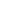 Moser, Susanne C. (2010). Now more than ever: The need for more societally-relevant research on vulnerability and adaptation to climate change. Applied Geography 30(4) 464–474; online first in 2009; doi:10.1016/j.apgeog.2009.09.003. 2010Moser, Susanne C. (2010). Communicating climate change: History, challenges, process and future directions. Wiley Interdisciplinary Review–Climate Change 1(1): 31-53. DOI: 10.1002/wcc.011. Moser, Susanne C. (2010). Communicating climate change: History, challenges, process and future directions. Wiley Interdisciplinary Review–Climate Change 1(1): 31-53. DOI: 10.1002/wcc.011. 2009Moser, Susanne C. (2009). Making a difference on the ground: The challenge of demonstrating decision support effectiveness. Editorial essay. Climatic Change 95(1): 11-21, DOI 10.1007/s10584-008-9539-1.Moser, Susanne C. (2009). Making a difference on the ground: The challenge of demonstrating decision support effectiveness. Editorial essay. Climatic Change 95(1): 11-21, DOI 10.1007/s10584-008-9539-1.2009Joyce, L., G. Blate, C. Millar, S. McNulty, Susanne C. Moser, R. Neilson, and D. Peterson. Managing for multiple resources under climate change: National Forests. Environmental Management 44(6): 1022-1032, doi:10.1007/s00267-009-9324-6.Joyce, L., G. Blate, C. Millar, S. McNulty, Susanne C. Moser, R. Neilson, and D. Peterson. Managing for multiple resources under climate change: National Forests. Environmental Management 44(6): 1022-1032, doi:10.1007/s00267-009-9324-6.2009Blate, G.M., L.A. Joyce, J.S. Littell, S.G. McNulty, C.I. Millar, S.C. Moser, R.P. Neilson, K. O’Halloran, and D.L. Peterson. Adapting to Climate Change in United States National Forests. UNASYLVA 60(231/232): 57-62.Blate, G.M., L.A. Joyce, J.S. Littell, S.G. McNulty, C.I. Millar, S.C. Moser, R.P. Neilson, K. O’Halloran, and D.L. Peterson. Adapting to Climate Change in United States National Forests. UNASYLVA 60(231/232): 57-62.2009Bowman, T.E., E. Maibach, M.E. Mann, Susanne C. Moser, and R.C. J. Somerville (2009). Creating a common language. Science 324(3 April): 36-37.Bowman, T.E., E. Maibach, M.E. Mann, Susanne C. Moser, and R.C. J. Somerville (2009). Creating a common language. Science 324(3 April): 36-37.2008Moser, Susanne C. (2008). Toward a deeper engagement of the U.S. public on climate change: An open letter to the 44th president of the United States of America. International Journal for Sustainability Communication (IJSC) 3: 119-132.Moser, Susanne C. (2008). Toward a deeper engagement of the U.S. public on climate change: An open letter to the 44th president of the United States of America. International Journal for Sustainability Communication (IJSC) 3: 119-132.2008Tribbia, John and Susanne C. Moser (2008). More than information: What coastal managers need to prepare for climate change. Env. Science & Policy 11: 315-328.Tribbia, John and Susanne C. Moser (2008). More than information: What coastal managers need to prepare for climate change. Env. Science & Policy 11: 315-328.2008Moser, Susanne C., Roger E. Kasperson, Gary Yohe and Julian Agyeman (2008). Adaptation to climate change in the Northeast United States: Opportunities, processes, constraints. Mitigation and Adaptation Strategies for Global Change 13(5-6): 643-659.Moser, Susanne C., Roger E. Kasperson, Gary Yohe and Julian Agyeman (2008). Adaptation to climate change in the Northeast United States: Opportunities, processes, constraints. Mitigation and Adaptation Strategies for Global Change 13(5-6): 643-659.2008Frumhoff, Peter C.,  James J. McCarthy, Jerry M. Melillo, Susanne C. Moser, Donald J. Wuebbles, Cameron Wake and Erika Spanger-Siegfried. (2008). An integrated climate change assessment for the Northeast United States. Mitigation and Adaptation Strategies for Global Change 13(5-6): 419-423. Frumhoff, Peter C.,  James J. McCarthy, Jerry M. Melillo, Susanne C. Moser, Donald J. Wuebbles, Cameron Wake and Erika Spanger-Siegfried. (2008). An integrated climate change assessment for the Northeast United States. Mitigation and Adaptation Strategies for Global Change 13(5-6): 419-423. 2008Moser, Susanne C. and Amy L. Luers (2008). Managing climate risks in California: The need to engage resource managers for successful adaptation to change. Climatic Change 87(Suppl. 1): 309-322.Moser, Susanne C. and Amy L. Luers (2008). Managing climate risks in California: The need to engage resource managers for successful adaptation to change. Climatic Change 87(Suppl. 1): 309-322.2007Vogel, Coleen, Susanne C. Moser, Roger E. Kasperson, and Geoffrey Dabelko (2007). Linking vulnerability, adaptation and resilience science to practice: Players, pathways and partnerships. Global Environmental Change 17: 349–364.[reprinted in Kasperson, Roger E. and Mimi Berberian (eds., 2010). Integrating Science and Policy: Vulnerability and Resilience in Global Environmental Change, pp.97-127, Earthscan, London.]Vogel, Coleen, Susanne C. Moser, Roger E. Kasperson, and Geoffrey Dabelko (2007). Linking vulnerability, adaptation and resilience science to practice: Players, pathways and partnerships. Global Environmental Change 17: 349–364.[reprinted in Kasperson, Roger E. and Mimi Berberian (eds., 2010). Integrating Science and Policy: Vulnerability and Resilience in Global Environmental Change, pp.97-127, Earthscan, London.]2007Moser, Susanne C. (2007). In the long shadows of inaction: The quiet building of a climate protection movement in the United States. Global Env. Politics 7(2): 124-144.Moser, Susanne C. (2007). In the long shadows of inaction: The quiet building of a climate protection movement in the United States. Global Env. Politics 7(2): 124-144.2007Bulkeley, H. and Susanne C. Moser (2007). Responding to climate change: Governance and social action beyond Kyoto. Global Environmental Politics 7(2): 1-10.Bulkeley, H. and Susanne C. Moser (2007). Responding to climate change: Governance and social action beyond Kyoto. Global Environmental Politics 7(2): 1-10.2006/07Moser, Susanne C. and John Tribbia (2006/2007). Vulnerability to inundation and climate change impacts in California: Coastal managers' attitudes and perceptions. Marine Technology Society Journal 40(4): 35-44.Moser, Susanne C. and John Tribbia (2006/2007). Vulnerability to inundation and climate change impacts in California: Coastal managers' attitudes and perceptions. Marine Technology Society Journal 40(4): 35-44.2006Moser, Susanne C. (2006). Talk of the city: Engaging urbanites on climate change. Environmental Research Letters 1(1), 10pp; available at: http://www.iop.org/EJ/toc/1748-9326/1/1.Moser, Susanne C. (2006). Talk of the city: Engaging urbanites on climate change. Environmental Research Letters 1(1), 10pp; available at: http://www.iop.org/EJ/toc/1748-9326/1/1.2005Moser, Susanne C. (2005). Impacts assessments and policy responses to sea-level rise in three U.S. states: An exploration of human dimension uncertainties. Global Environmental Change 15: 353-369.Moser, Susanne C. (2005). Impacts assessments and policy responses to sea-level rise in three U.S. states: An exploration of human dimension uncertainties. Global Environmental Change 15: 353-369.2004Hayhoe, Katharine, Daniel Cayan, Christopher B. Field, Peter C. Frumhoff, Edwin P. Maurer, Norman L. Miller, Susanne C. Moser, Stephen H. Schneider, Kimberly Nicholas Cahill, Elsa E. Cleland, Larry Dale, Ray Drapek, R. Michael Hanemann, Laurence S. Kalkstein, James Lenihan, Claire K. Lunch, Ronald P. Neilson, Scott C. Sheridan and Julia H. Verville (2004). Emissions pathways, climate change, and impacts on California. Proceedings of the National Academy of Sciences 101(34): 12422-12427.Hayhoe, Katharine, Daniel Cayan, Christopher B. Field, Peter C. Frumhoff, Edwin P. Maurer, Norman L. Miller, Susanne C. Moser, Stephen H. Schneider, Kimberly Nicholas Cahill, Elsa E. Cleland, Larry Dale, Ray Drapek, R. Michael Hanemann, Laurence S. Kalkstein, James Lenihan, Claire K. Lunch, Ronald P. Neilson, Scott C. Sheridan and Julia H. Verville (2004). Emissions pathways, climate change, and impacts on California. Proceedings of the National Academy of Sciences 101(34): 12422-12427.2004Moser, Susanne C. and Lisa Dilling (2004). Making climate hot: Communicating the urgency and challenge of global climate change.” Environment 46(10): 32-46.Moser, Susanne C. and Lisa Dilling (2004). Making climate hot: Communicating the urgency and challenge of global climate change.” Environment 46(10): 32-46.2003Hanson, Susan and Susanne C. Moser (2003). Reflections on a discipline-wide project: Developing active learning modules on the human dimensions of global change. Journal of Geography in Higher Education 27(1): 17-38.Hanson, Susan and Susanne C. Moser (2003). Reflections on a discipline-wide project: Developing active learning modules on the human dimensions of global change. Journal of Geography in Higher Education 27(1): 17-38.2001Martens, Pim and Susanne C. Moser (2001). Health impacts of climate change. Science 292 (May 11): 1065-1066.Martens, Pim and Susanne C. Moser (2001). Health impacts of climate change. Science 292 (May 11): 1065-1066.2000Cash, David W. and Susanne C. Moser (2000). Linking global and local scales: Designing dynamic assessment and management processes.” Global Environmental Change 10(2): 109-120.Cash, David W. and Susanne C. Moser (2000). Linking global and local scales: Designing dynamic assessment and management processes.” Global Environmental Change 10(2): 109-120.1998Clark, George, Susanne C. Moser, Samuel J. Ratick, Kirstin Dow, William B. Meyer, Srinivas Emani, Weigen Jin, Jeanne X. Kasperson, Roger E. Kasperson, and Harry E. Schwarz (1998). Assessing the vulnerability of coastal communities to extreme storms: The case of Revere, MA., USA.” Mitigation and Adaptation Strategies for Global Change 3: 59-82.[reprinted in Kasperson, J.X. and R.E. Kasperson (eds., 2005). The Social Contours of Risk, Vol. 2: Risk Analysis, Corporations & the Globalization of Risk, pp. 198-216, Earthscan: London]. Clark, George, Susanne C. Moser, Samuel J. Ratick, Kirstin Dow, William B. Meyer, Srinivas Emani, Weigen Jin, Jeanne X. Kasperson, Roger E. Kasperson, and Harry E. Schwarz (1998). Assessing the vulnerability of coastal communities to extreme storms: The case of Revere, MA., USA.” Mitigation and Adaptation Strategies for Global Change 3: 59-82.[reprinted in Kasperson, J.X. and R.E. Kasperson (eds., 2005). The Social Contours of Risk, Vol. 2: Risk Analysis, Corporations & the Globalization of Risk, pp. 198-216, Earthscan: London]. 1996Moser, Susanne C. (1996). A partial instructional module on global and regional land use/cover change: Assessing the data and searching for general relationships. GeoJournal 39(3): 241-283.Moser, Susanne C. (1996). A partial instructional module on global and regional land use/cover change: Assessing the data and searching for general relationships. GeoJournal 39(3): 241-283.Work in PreparationWork in PreparationWork in PreparationMoser, Susanne C. (in preparation). Climate Change in Paradise: Engaging the Community in Successfully Adapting to Sea-Level Rise. For submission in Coastal Management or Climatic Change Letters or Environmental Research Letters.Moser, Susanne C. (in preparation). Climate Change in Paradise: Engaging the Community in Successfully Adapting to Sea-Level Rise. For submission in Coastal Management or Climatic Change Letters or Environmental Research Letters.Moser, Susanne C. (in preparation). Deep adaptation: Leverage points for whole-community change in the face of climate change and sea-level rise. Global Environmental ChangeMoser, Susanne C. (in preparation). Deep adaptation: Leverage points for whole-community change in the face of climate change and sea-level rise. Global Environmental ChangeMoser, Susanne C. (in preparation). Communicating Climate Change. In: The International Encyclopedia of Geography: People, the Earth, Environment, and Technology, ed.s Castree, N. et al. Wiley.Moser, Susanne C. (in preparation). Communicating Climate Change. In: The International Encyclopedia of Geography: People, the Earth, Environment, and Technology, ed.s Castree, N. et al. Wiley.Books & Edited Special Issues of Journals (10)Books & Edited Special Issues of Journals (10)Books & Edited Special Issues of Journals (10)2013International Social Science Council (2013). World Social Science Report 2013 (eds., H. Hackmann, S. Moser et al.), UNESCO/, Paris, in press.International Social Science Council (2013). World Social Science Report 2013 (eds., H. Hackmann, S. Moser et al.), UNESCO/, Paris, in press.2013Moser, Susanne C. and Max Boykoff  (eds., 2013). Successful Adaptation to Climate Change: Linking Science and Practice in a Rapidly Changing World. London: Routledge.Moser, Susanne C. and Max Boykoff  (eds., 2013). Successful Adaptation to Climate Change: Linking Science and Practice in a Rapidly Changing World. London: Routledge.20122012Cayan, D., Susanne C. Moser, Guido Franco, Michael Hanemann, and Myoung-Ae Jones (eds.). Second California Climate Scenarios Assessment. Dordrecht: Springer Verlag. (revised reprint of the Climatic Change special issue, 109(S1)).20112011Cayan, D., M. Hanemann, Susanne C. Moser, G. Franco, M. Jones (eds., 2011).  Second California Assessment: Integrated Climate Change Impacts Assessment of Natural and Managed Systems. Special Issue of Climatic Change 109(Suppl 1).20102010National Research Council (2010). Facilitating Climate Change Responses: Report of Two Workshops on Insights from the Behavioral and Social Sciences.  Washington, DC: National Academies Press (SM was panel member and co-author).20102010National Research Council (2010). America’s Climate Choices: Advancing the Science of Climate Change, eds. Pamela Matson and Tom Dietz. Washington, DC: National Academies Press (SM was panel member and co-author).20092009National Research Council (2009). Informing Decisions in a Changing Climate. Committee on the Human Dimensions of Global Change, eds. Robert Corell and Kai Lee. Washington, DC: National Academies Press (SM was on panel and co-author).20082008Wake, C., Frumhoff, P., McCarthy, J., Melillo, J., Moser, Susanne C., Wuebbles, D. (eds.) Northeast Climate Impact Assessment. Special Issue of Mitigation and Adaptation Strategies for Global Change 13(5-6).20072007Bulkeley, H. and Susanne C. Moser (eds.). Responding to Climate Change: Governance and Social Action Beyond Kyoto. Special Issue of Global Environmental Politics 7(2), May. 20072007Moser, Susanne C. and L. Dilling (eds.). Creating a Climate for Change: Communicating Climate Change and Facilitating Social Change, Cambridge, UK: Cambridge University Press, 549 pp. Book Chapters (*** - indicates refereed publication)(41)Book Chapters (*** - indicates refereed publication)(41)Book Chapters (*** - indicates refereed publication)(41)forthcomingforthcoming*** Inigo J. Losada, Poh Poh Wong (coordinating lead authors), Jean-Pierre Gattuso, Abdellatif Khattabi, Yoshiki Saito, Asbury Sallenger, Anond Snidvongs (lead authors), Susanne C. Moser, Kirsin Dow et al. (contributing authors). Coastal systems and low-lying areas, Chapter 5 of Working Group II of the , Fifth Assessment Report, in review.forthcomingforthcoming***Moser, Susanne C. and Margaret Davidson (Convening Lead Authors) et al. (2013). Coastal Zone Development and Ecosystems. Chapter 25 in the Third National Climate Assessment, in review.forthcomingforthcoming*** Hall, John, Maria Blair et al. (incl. S.C. Moser) (2013). Vision for a Sustained Assessment. Chapter 28 in the Third National Climate Assessment, in review.forthcomingforthcoming*** Moser, Susanne C. and Carol Berzonsky (forthcoming). There Must Be More: Communication to Close the Cultural Divide. In: O’Brien et al. (eds.), Culture and the Adaptive Challenge, accepted for publication.20142014*** Moser, Susanne C. (2014) “Whither the heart(-to-heart)?  Prospects for a humanistic turn in environmental communication as the world changes darkly.” In: Hansen, A. and R. Cox (eds., 2014), Handbook on Environment and Communication. London: Routledge, accepted for publication. 20132013*** Heide Hackmann and Susanne C. Moser  (2013). Social sciences in a changing global environment: General Introduction. In: World Social Science Report 2013, 31-43, UNESCO, , Paris, in press.20132013*** Susanne C. Moser and Heide Hackmann (2013). Global environmental change changes everything: Recommendations and conclusions. In: World Social Science Report 2013, 44-62, UNESCO, , Paris, in press.20132013*** Heide Hackmann and Susanne C. Moser (2013). Social and environmental change in a complex, uncertain world: Introduction to Part 1. In: World Social Science Report 2013, 65-68, UNESCO, , Paris, in press.20132013*** Moser, Susanne C. (2013). Possibilities and prospects of social change in response to the environmental crisis: Introduction to Part 4. In: World Social Science Report 2013, 281-286, UNESCO, , Paris, in press.20132013*** Diana Feliciano and Susanne C. Moser (2013). Towards greater fairness in sharing the risks and burdens of global environmental change: Introduction to Part 5. In: World Social Science Report 2013, 369-373, UNESCO, , Paris, in press.20132013***Moser, Susanne C. and Maxwell Boykoff. (2013). Climate change and successful adaptation: The scope of the challenge. In: Successful Adaptation to Climate Change: Linking Science and Practice in a Rapidly Changing World, ed. S.C. Moser and M.T. Boykoff, pp. 1-33, Routledge, London.20132013***Moser, Susanne C. (2013). Navigating the political and emotional terrain of adaptation: Communication challenges when climate change comes home. In: Successful Adaptation to Climate Change: Linking Science and Practice in a Rapidly Changing World, ed. S.C. Moser and M.T. Boykoff, pp.289-305, Routledge, London. Pre-publication version available here: http://susannemoser.com/documents/Moser_Navigatingtheterrainofadaptation_prepub_final_000.pdf 20132013***Ekstrom, Julie A. and Susanne C. Moser (2013). Barriers to climate change adaptation: Overcoming challenges in the San Francisco Bay Area. In: Successful Adaptation to Climate Change: Linking Science and Practice in a Rapidly Changing World, ed. S.C. Moser and M.T. Boykoff, pp. 97-113, Routledge, London.20132013***Moser, Susanne C. (2013). Individual and community empowerment and human security. In: A Changing Environment for Human Security: Transformative Approaches to Research, Policy and Action, eds. Sygna, L., K. O’Brien, and J. Wolf, pp. 279-293, London: Earthscan/Routledge.20122012***Caldwell, M.C., Griggs, G. Ewing, L. Moser, Susanne C. et al. (2012). Coastal Areas and Resources, in: Assessment of Climate Change in the Southwest United States: a Technical Report Prepared for the U.S. National Climate Assessment. A report by the Southwest Climate Alliance [Gregg Garfin, Angela Jardine, Robert Merideth, Mary Black, and Jonathan Overpeck (eds.)], pp.168-196. Tucson, AZ: Southwest Climate Alliance.20122012***Liverman, Diana and Susanne C. Moser (Convening Lead Authors) et al. (2012). Climate choices for the Southwest, in: Assessment of Climate Change in the Southwest United States: a Technical Report Prepared for the U.S. National Climate Assessment. A report by the Southwest Climate Alliance [Gregg Garfin, Angela Jardine, Robert Merideth, Mary Black, and Jonathan Overpeck (eds.)], pp.405-435. Tucson, AZ: Southwest Climate Alliance.20122012***Moser, Susanne C. (2012). Getting real about it: Navigating the psychological and social demands of a world in distress. In: Sage Handbook on Environmental Leadership, Rigling Gallagher, Deborah, Richard N.L. Andrews, and Norman L. Christensen eds., SAGE Reference Series on Leadership, Sage, pp.432-440. Available at:http://www.susannemoser.com/documents/Moser_Getting_Real_About_It-preprint.pdf 20122012*** Moser, Susanne C. and Angela Donelson (2012). Geography careers in consulting. In: Practicing Geography, eds. Michael Solemn, Kenneth Foot, and Jan Monk, in press.20112011*** Moser, Susanne C. (2011). Adaptation: Coasts. In: The Oxford Encyclopedia of Climate and Weather, 2nd edition, Stephen Schneider and Michael Mastrandrea (eds.). Oxford University Press.20112011*** Moser, Susanne C. (2011). Geography and climate. In: The Oxford Encyclopedia of Climate and Weather, 2nd edition, Stephen Schneider and Michael Mastrandrea (ed.). Oxford University Press.20112011*** Moser, Susanne C. (2011). Entering the period of consequences: The explosive awakening to the need for adaptation. In: Climate Change Adaptation in Developed Nations, eds. Ford, James D. and Lea B. Ford, Springer, NL, pp.33-49. 20112011*** Moser, Susanne C. and Lisa Dilling (2011). Communicating climate change: Opportunities and challenges for closing the science-action gap. In:  The Oxford Handbook of Climate Change and Society, John S. Dryzek, Richard B. Norgaard, David Schlosberg, eds., pp.161-174.2011*** Moser, Susanne C. (2011). The contextual importance of uncertainty in climate-sensitive decision-making: Toward an integrative decision-centered screening tool. In: Climate Change in the Great Lakes Region: Navigating an Uncertain Future, eds. Tom Dietz and David Bidwell, Michigan State University Press.*** Moser, Susanne C. (2011). The contextual importance of uncertainty in climate-sensitive decision-making: Toward an integrative decision-centered screening tool. In: Climate Change in the Great Lakes Region: Navigating an Uncertain Future, eds. Tom Dietz and David Bidwell, Michigan State University Press.20092009***Moser, Susanne C. (2009). Costly knowledge – unaffordable denial: The politics of public understanding and engagement on climate change. In: The Politics of Climate Change, ed. Max Boykoff, 161-187, Oxford: Routledge.2009*** Moser, Susanne C. (2009). Communicating climate change and motivating civic action: Renewing, activating, and building democracies.” In: Changing Climates in North American Politics: Institutions, Policymaking and Multilevel Governance, eds. H. Selin and S. VanDeveer, 283-302, Cambridge, MA: The MIT Press.*** Moser, Susanne C. (2009). Communicating climate change and motivating civic action: Renewing, activating, and building democracies.” In: Changing Climates in North American Politics: Institutions, Policymaking and Multilevel Governance, eds. H. Selin and S. VanDeveer, 283-302, Cambridge, MA: The MIT Press.20092009***Moser, Susanne C. (2009). Whether our levers are long enough and the fulcrum strong? – Exploring the soft underbelly of adaptation decisions and actions. In: Living with Climate Change: Are There Limits to Adaptation? eds. Adger, W.N. et al., 313-343, Cambridge, UK: Cambridge University Press.20082008*** Joyce, Linda, Ron Nielson, Connie Millar, Susanne C. Moser, David Peterson, Stephen McNulty, and Geoffrey Blate (2008). National Forests. In: CCSP.  4.4: Preliminary Review of Adaptation Options for Climate-Sensitive Ecosystems and Resources. A report by the U.S. Climate Change Science Program and the Subcommittee on Global Change Research. Julius, S.H.; West, J. (eds.). U.S. EPA, Washington, DC.2007*** Dilling, Lisa, Ronald Mitchell, David Fairman, Myanna Lahsen, Susanne C. Moser, Anthony Patt, Chris Potter, Charles Rice, Stacy VanDeveer (2007). How can we improve the usefulness of carbon science for decision-making? In: King, A. et al., eds., The First State of the Carbon Cycle Report (SOCCR): the North American Carbon Budget and Implications for the Global Carbon Cycle, A report by the U.S. Climate Change Science Program and the Subcommittee on Global Change Research, Synthesis and Assessment Product 2.2.*** Dilling, Lisa, Ronald Mitchell, David Fairman, Myanna Lahsen, Susanne C. Moser, Anthony Patt, Chris Potter, Charles Rice, Stacy VanDeveer (2007). How can we improve the usefulness of carbon science for decision-making? In: King, A. et al., eds., The First State of the Carbon Cycle Report (SOCCR): the North American Carbon Budget and Implications for the Global Carbon Cycle, A report by the U.S. Climate Change Science Program and the Subcommittee on Global Change Research, Synthesis and Assessment Product 2.2.2007*** Robert J. Nicholls and Poh Poh Wong (coordinating lead authors), Virginia Burkett, Jorge Codignotto, John Hay, Roger McLean, Sachooda Ragoonaden, Colin Woodroffe (lead authors), and Barbara Brown, Don Forbes, Jim Hall, Sari Kovats, Jason Lowe, Kathy McInnes, Susanne C. Moser, Yoshiki Saito, and Richard Tol (contributing authors) (2007). Coastal Systems and Low-lying Areas. Chapter 6 in Climate Change 2007: Vulnerability, Impacts and Adaptation, Contribution of Working Group II to the  Fourth Assessment Report, Cambridge University Press, New York, 315-356.*** Robert J. Nicholls and Poh Poh Wong (coordinating lead authors), Virginia Burkett, Jorge Codignotto, John Hay, Roger McLean, Sachooda Ragoonaden, Colin Woodroffe (lead authors), and Barbara Brown, Don Forbes, Jim Hall, Sari Kovats, Jason Lowe, Kathy McInnes, Susanne C. Moser, Yoshiki Saito, and Richard Tol (contributing authors) (2007). Coastal Systems and Low-lying Areas. Chapter 6 in Climate Change 2007: Vulnerability, Impacts and Adaptation, Contribution of Working Group II to the  Fourth Assessment Report, Cambridge University Press, New York, 315-356.2007Moser, Susanne C. (2007). Nor’easters. In: Glantz, Michael H. (ed.). Heads Up: Early Warning Systems for Climate, Water, and Weather. Tsinghua University Press: Beijing, China: 57-60.Moser, Susanne C. (2007). Nor’easters. In: Glantz, Michael H. (ed.). Heads Up: Early Warning Systems for Climate, Water, and Weather. Tsinghua University Press: Beijing, China: 57-60.2007Moser, Susanne C. (2007). Sea-level rise. In: Glantz, Michael H. (ed.). Heads Up: Early Warning Systems for Climate, Water, and Weather. Tsinghua University Press: Beijing, China: 137-142.Moser, Susanne C. (2007). Sea-level rise. In: Glantz, Michael H. (ed.). Heads Up: Early Warning Systems for Climate, Water, and Weather. Tsinghua University Press: Beijing, China: 137-142.2007*** Moser, Susanne C. (2007). Communication strategies to mobilize the climate movement. In: Ignition: What You Can Do to Fight Global Warming and Spark a Movement, eds. Jonathan Isham & Sissel Waage, Washington, DC: Island Press, 73-93.*** Moser, Susanne C. (2007). Communication strategies to mobilize the climate movement. In: Ignition: What You Can Do to Fight Global Warming and Spark a Movement, eds. Jonathan Isham & Sissel Waage, Washington, DC: Island Press, 73-93.2007*** Moser, Susanne C. (2007). More bad news: The risk of neglecting emotional responses to climate change information. In: Creating a Climate for Change: Communicating Climate Change and Facilitating Social Change, eds. S. Moser and L. Dilling, Cambridge, UK: Cambridge University Press, 64-80.*** Moser, Susanne C. (2007). More bad news: The risk of neglecting emotional responses to climate change information. In: Creating a Climate for Change: Communicating Climate Change and Facilitating Social Change, eds. S. Moser and L. Dilling, Cambridge, UK: Cambridge University Press, 64-80.2006*** Lisa Dilling and Susanne C. Moser (2007). Introduction. In: Creating a Climate for Change: Communicating Climate Change and Facilitating Social Change, eds. S. Moser and L. Dilling, Cambridge, UK: Cambridge University Press, 1-27. *** Lisa Dilling and Susanne C. Moser (2007). Introduction. In: Creating a Climate for Change: Communicating Climate Change and Facilitating Social Change, eds. S. Moser and L. Dilling, Cambridge, UK: Cambridge University Press, 1-27. 2006*** Moser, Susanne C. and Lisa Dilling (2007). Toward the social tipping point: Conclusions. In: Creating a Climate for Change: Communicating Climate Change and Facilitating Social Change, eds. S. Moser and L. Dilling, Cambridge. UK: Cambridge University Press, 491-516.*** Moser, Susanne C. and Lisa Dilling (2007). Toward the social tipping point: Conclusions. In: Creating a Climate for Change: Communicating Climate Change and Facilitating Social Change, eds. S. Moser and L. Dilling, Cambridge. UK: Cambridge University Press, 491-516.2006Moser, Susanne C. and Lisa Dilling (2007). Preface. In: Creating a Climate for Change: Communicating Urgency and Facilitating Social Change, eds. S. Moser and L. Dilling, pp. ix-xii.Moser, Susanne C. and Lisa Dilling (2007). Preface. In: Creating a Climate for Change: Communicating Urgency and Facilitating Social Change, eds. S. Moser and L. Dilling, pp. ix-xii.2006*** Moser, Susanne C. (2006). Climate change and sea-level rise in Maine and Hawai’i: The changing tides of an issue domain. In: Mitchell, R., Clark, W.C., Cash, D.W. and Dickson, N.M. (eds.). Global Environmental Assessments: Information and Influence. Cambridge, MA: MIT Press, pp.201-239.*** Moser, Susanne C. (2006). Climate change and sea-level rise in Maine and Hawai’i: The changing tides of an issue domain. In: Mitchell, R., Clark, W.C., Cash, D.W. and Dickson, N.M. (eds.). Global Environmental Assessments: Information and Influence. Cambridge, MA: MIT Press, pp.201-239.20062006Moser, Susanne C. (2006). Communicating Climate Change – Motivating Civic Action: Opportunity for Democratic Renewal? Wilson Center Occasional Papers No.2, eds. S. VanDeveer and H. Selin, Climate Change Politics in North America, Wilson Center: Washington, DC, 109-118. Also posted in The Encyclopedia of Earth (EoE) at: http://www.eoearth.org/article/Communicating_climate_change_motivating_citizen_action.2000*** The H. John Heinz II Center for Science, Economics and the Environment (2000). Evaluation of Erosion Hazards. Report prepared for the Federal Emergency Management Agency. Washington, DC (SM was contributor to several chapters).*** The H. John Heinz II Center for Science, Economics and the Environment (2000). Evaluation of Erosion Hazards. Report prepared for the Federal Emergency Management Agency. Washington, DC (SM was contributor to several chapters).2000*** Moser, Susanne C. (2000). Community responses to coastal erosion: Implications of potential policy changes to the National Flood Insurance Program.” (Appendix F, 101pp.) In: Evaluation of Erosion Hazards.  Report prepared for the Federal Emergency Management Agency, Washington, DC (available at: http://www.heinzctr.org/Programs/SOCW/Erosion_Appendices/Appendix%20F%20-%20FINAL.pdf).*** Moser, Susanne C. (2000). Community responses to coastal erosion: Implications of potential policy changes to the National Flood Insurance Program.” (Appendix F, 101pp.) In: Evaluation of Erosion Hazards.  Report prepared for the Federal Emergency Management Agency, Washington, DC (available at: http://www.heinzctr.org/Programs/SOCW/Erosion_Appendices/Appendix%20F%20-%20FINAL.pdf).1995Moser, Susanne C. (1995). In search for a new understanding of how we create and cope with an uncertain world. In: The global issues guidebook, ed. Nicky Short, Washington, DC: Student Pugwash USA, 45-54.Moser, Susanne C. (1995). In search for a new understanding of how we create and cope with an uncertain world. In: The global issues guidebook, ed. Nicky Short, Washington, DC: Student Pugwash USA, 45-54.Non-peer-reviewed Articles (16)Non-peer-reviewed Articles (16)Non-peer-reviewed Articles (16)2011Moser, Susanne C. (2011). Science for climate adaptation: Reflections from behind the 8 ball. Ogmius - Newsletter of the Center for Science and Technology Policy Research, no.31: 2-3.Moser, Susanne C. (2011). Science for climate adaptation: Reflections from behind the 8 ball. Ogmius - Newsletter of the Center for Science and Technology Policy Research, no.31: 2-3.2009Moser, Susanne C. (2009). Governance and the art of overcoming barriers to adaptation. IHDP Update Extra (Newsletter of the Int. Human Dimensions Programme on Global Environmental Change) 3: 31-36.Moser, Susanne C. (2009). Governance and the art of overcoming barriers to adaptation. IHDP Update Extra (Newsletter of the Int. Human Dimensions Programme on Global Environmental Change) 3: 31-36.2008Moser, Susanne C. (2008). What is asked of us: A clarion call to scientists at an urgent time. IHDP Update Extra (Newsletter of the Int. Human Dimensions Programme on Global Environmental Change): 37-40.Moser, Susanne C. (2008). What is asked of us: A clarion call to scientists at an urgent time. IHDP Update Extra (Newsletter of the Int. Human Dimensions Programme on Global Environmental Change): 37-40.2008Moser, Susanne C.  (2008). A new charge: Engaging at the science-practice interface. IHDP Update (Newsletter of the Int. Human Dimensions Programme on Global Environmental Change) 1: 18-21.Moser, Susanne C.  (2008). A new charge: Engaging at the science-practice interface. IHDP Update (Newsletter of the Int. Human Dimensions Programme on Global Environmental Change) 1: 18-21.2007Moser, Susanne C. (2007). Is California preparing for sea-level rise? The answer is disquieting. California Coast and Ocean 22(4): 24-30.Moser, Susanne C. (2007). Is California preparing for sea-level rise? The answer is disquieting. California Coast and Ocean 22(4): 24-30.2006Moser, Susanne C. (2006). Viewpoint. Natural Resources Forum 30: 330. (Special Issue on the “Impact of Climate Change on Sustainable Development”).Moser, Susanne C. (2006). Viewpoint. Natural Resources Forum 30: 330. (Special Issue on the “Impact of Climate Change on Sustainable Development”).2006Moser, Susanne C. and Patrick Luganda (2006). Talk for a change: Communication in support of societal response to climate change. IHDP Update (Newsletter of the Int. Human Dimensions Programme on Global Environmental Change) 6: 17-20.Moser, Susanne C. and Patrick Luganda (2006). Talk for a change: Communication in support of societal response to climate change. IHDP Update (Newsletter of the Int. Human Dimensions Programme on Global Environmental Change) 6: 17-20.2004Moser, Susanne C. (2004). Climate change and the sustainability transition: The role of communication and social change. IHDP Update (Newsletter of the Int. Human Dimensions Programme on Global Environmental Change) 4: 18-19.Moser, Susanne C. (2004). Climate change and the sustainability transition: The role of communication and social change. IHDP Update (Newsletter of the Int. Human Dimensions Programme on Global Environmental Change) 4: 18-19.2004Moser, Susanne C. (2004). Catastrophe would be easy. Invited Op-Ed, The Denver Post, June 10, p.7BMoser, Susanne C. (2004). Catastrophe would be easy. Invited Op-Ed, The Denver Post, June 10, p.7B2003Moser, Susanne C. (2003). Trouble in the heartland: Climate change in the Great Lakes region. Catalyst 2(1): 2-5.Moser, Susanne C. (2003). Trouble in the heartland: Climate change in the Great Lakes region. Catalyst 2(1): 2-5.2002Moser, Susanne C.  (2002). Like oil and water? The Witness 85(10): 13-14.Moser, Susanne C.  (2002). Like oil and water? The Witness 85(10): 13-14.2001Moser, Susanne C. and Jason Mathers. (2001). Debunking denial: How to set global warming skeptics straight. Nucleus 24(2): 1-3.  Moser, Susanne C. and Jason Mathers. (2001). Debunking denial: How to set global warming skeptics straight. Nucleus 24(2): 1-3.  2000Moser, Susanne C.  (2000). Global warming: The US tour. Nucleus 23 (3): 6-8. (Adapted version reprinted in HOTLINE, Newsletter of the US Climate Action Network 5(1): 2-3.Moser, Susanne C.  (2000). Global warming: The US tour. Nucleus 23 (3): 6-8. (Adapted version reprinted in HOTLINE, Newsletter of the US Climate Action Network 5(1): 2-3.1999Moser, Susanne C. (1999). Climate in the balance: Potential ecological impacts of climate change on California. Nucleus 22(4): 1-3.Moser, Susanne C. (1999). Climate in the balance: Potential ecological impacts of climate change on California. Nucleus 22(4): 1-3.1997Moser, Susanne C. (1997). Are Maine islands going under? Working Waterfront/Inter-Island News 10 (7): 18.Moser, Susanne C. (1997). Are Maine islands going under? Working Waterfront/Inter-Island News 10 (7): 18.1994Powers, Jennifer and Susanne C. Moser (1994). Exploring environmental sustainability.” Tough Questions (Fall 1994): 3, 13. Powers, Jennifer and Susanne C. Moser (1994). Exploring environmental sustainability.” Tough Questions (Fall 1994): 3, 13. Proceedings (6)Proceedings (6)Proceedings (6)2009Moser, Susanne C. (2009). Adaptation planning in California: Process, progress, challenges and opportunities. GECHS Synthesis Conference, Human Security and Global Environmental Change. June 2009, University of Oslo, Oslo, Norway.Moser, Susanne C. (2009). Adaptation planning in California: Process, progress, challenges and opportunities. GECHS Synthesis Conference, Human Security and Global Environmental Change. June 2009, University of Oslo, Oslo, Norway.2008Moser, Susanne C. (2008). Creating a climate for change: Toward deeper & lasting engagement (Keynote address). First Biannual Ocean Climate Summit: Finding Solutions for San Francisco Bay Area’s Coast and Ocean, April 29, Available at: http://sanctuaries.noaa.gov/science/conservation/pdfs/higgason.pdf, 13-18.Moser, Susanne C. (2008). Creating a climate for change: Toward deeper & lasting engagement (Keynote address). First Biannual Ocean Climate Summit: Finding Solutions for San Francisco Bay Area’s Coast and Ocean, April 29, Available at: http://sanctuaries.noaa.gov/science/conservation/pdfs/higgason.pdf, 13-18.2007Moser, Susanne C. (2007). Passing the buck: Money, leadership, and responsibility for adaptation to sea-level rise. Coastal Zone ’07 Proceedings, available at: http://www.csc.noaa.gov/cz/2007/Coastal_Zone_07_Proceedings/PDFs/Thursday_Abstracts/3267.Moser.pdf Moser, Susanne C. (2007). Passing the buck: Money, leadership, and responsibility for adaptation to sea-level rise. Coastal Zone ’07 Proceedings, available at: http://www.csc.noaa.gov/cz/2007/Coastal_Zone_07_Proceedings/PDFs/Thursday_Abstracts/3267.Moser.pdf 2005Moser, Susanne C. (2007). California coastal futures. Proceedings of the Twenty-first Annual Pacific Climate Workshop (PACLIM), Asilomar Conference Grounds, Pacific Grove, CA, March 28-31, 2004, eds. S.W. Starratt, P. Cornelius, and J.G. Joelson Jr., Technical Report 77 of the Interagency Ecological Program for the San Francisco Estuary, 75-87.Moser, Susanne C. (2007). California coastal futures. Proceedings of the Twenty-first Annual Pacific Climate Workshop (PACLIM), Asilomar Conference Grounds, Pacific Grove, CA, March 28-31, 2004, eds. S.W. Starratt, P. Cornelius, and J.G. Joelson Jr., Technical Report 77 of the Interagency Ecological Program for the San Francisco Estuary, 75-87.2002Moser, Susanne C. (2002). The role of information on U.S. state-level responses to sea-level rise. Proceedings of SOLUTIONS TO COASTAL DISASTERS 2002. American Society of Civil Engineers, 543-547.Moser, Susanne C. (2002). The role of information on U.S. state-level responses to sea-level rise. Proceedings of SOLUTIONS TO COASTAL DISASTERS 2002. American Society of Civil Engineers, 543-547.2001Moser, Susanne C. (2001). Reaching policy-makers: Lessons from California for the Northeast. Proceedings of the New England Governors-Eastern Canadian Premiers Workshop on “Climate Change: New Directions for the Northeast,” Fredericton, New Brunswick, Canada, March 29-30.Moser, Susanne C. (2001). Reaching policy-makers: Lessons from California for the Northeast. Proceedings of the New England Governors-Eastern Canadian Premiers Workshop on “Climate Change: New Directions for the Northeast,” Fredericton, New Brunswick, Canada, March 29-30.Book Reviews (6)Book Reviews (6)Book Reviews (6)2009Moser, Susanne C. (2009). Climate change, mountain glaciers, and the rediscovery of meaning. Book review of Darkening Peaks: Glaciers, Climate and Society, ed. by Ben Orlove et al., California University Press, Berkeley, CA. Society & Natural Resources. Moser, Susanne C. (2009). Climate change, mountain glaciers, and the rediscovery of meaning. Book review of Darkening Peaks: Glaciers, Climate and Society, ed. by Ben Orlove et al., California University Press, Berkeley, CA. Society & Natural Resources. 2008Moser, Susanne C. (2008). Time to advance the debate. Book review of Climate Change: What It Means for Us, Our Children and Our Grandchildren, by Joseph F.C. DiMento and Pamela Doughman, eds., The MIT Press. Nature Reports Climate Change, January 2008, doi:10.1038/climate.2008.1, available at: http://www.nature.com/climate/2008/0802/full/climate.2008.1.html. Moser, Susanne C. (2008). Time to advance the debate. Book review of Climate Change: What It Means for Us, Our Children and Our Grandchildren, by Joseph F.C. DiMento and Pamela Doughman, eds., The MIT Press. Nature Reports Climate Change, January 2008, doi:10.1038/climate.2008.1, available at: http://www.nature.com/climate/2008/0802/full/climate.2008.1.html. 2005Moser, Susanne C. (2005). Book review of “Survival for a Small Planet.” Progress in Human Geography 29(4): 520-522.Moser, Susanne C. (2005). Book review of “Survival for a Small Planet.” Progress in Human Geography 29(4): 520-522.2003Moser, Susanne C. (2003). Remaking her life: The daily (re-)negotiation of self and environment by chronically ill women. Book review of Women, Body, Illness: Space and Identity in Everyday Lives of Women with Chronic Illness, Pamela Moss and Isabel Dyck, 2003, Rowman & Littlefield, Lanham, Boulder, New York, Oxford. Mental Health Net (available at: http://mentalhelp.net/books/books.php?type=de&id=1850).Moser, Susanne C. (2003). Remaking her life: The daily (re-)negotiation of self and environment by chronically ill women. Book review of Women, Body, Illness: Space and Identity in Everyday Lives of Women with Chronic Illness, Pamela Moss and Isabel Dyck, 2003, Rowman & Littlefield, Lanham, Boulder, New York, Oxford. Mental Health Net (available at: http://mentalhelp.net/books/books.php?type=de&id=1850).2003Moser, Susanne C. (2003). Can the leopard change its spots? Book review of Kovel, Joel. 2002, The Enemy of Nature: The End of Capitalism or the End of the World? Fernwood Publ. Ltd.: Nova Scotia, Zen Books Ltd.: London. Global Environmental Politics 3(3): 118-120.Moser, Susanne C. (2003). Can the leopard change its spots? Book review of Kovel, Joel. 2002, The Enemy of Nature: The End of Capitalism or the End of the World? Fernwood Publ. Ltd.: Nova Scotia, Zen Books Ltd.: London. Global Environmental Politics 3(3): 118-120.2001Moser, Susanne C. (2001). Depression. Book review of Osborne, Terry. 2001. Sightlines: The View of a Valley Through the Voice of Depression. University Press of New England: Hanover, London, NH. Mental Health Net (available at: http://mentalhelp.net/)Moser, Susanne C. (2001). Depression. Book review of Osborne, Terry. 2001. Sightlines: The View of a Valley Through the Voice of Depression. University Press of New England: Hanover, London, NH. Mental Health Net (available at: http://mentalhelp.net/)Reports (*** - indicates refereed publication) (35)Reports (*** - indicates refereed publication) (35)Reports (*** - indicates refereed publication) (35)20122012Moser, Susanne C. (2012). Climate Change in Paradise: Engaging the Community in Successfully Preparing for Monterey’s Future. Highlights from Focus Groups Held in April and June 2012. Monterey, CA: Stanford, Center for Ocean Solutions. Available at: http://susannemoser.com/documents/ClimateChangeinParadise_final.pdf.  20122012***Julie E. Ekstrom and Susanne C. Moser (2012). Sea-Level Rise Impacts and Flooding Risks in the Context of Social Vulnerability: An Assessment for the City of Los Angeles. Report prepared for the City of LA’s Mayor’s Office. August 2012, Santa Cruz, CA.20122012***Juliette F. Hart, Phyllis Grifman, Susanne C. Moser et al. (2012). Rising to the Challenge: Results of the 2011 California Coastal Adaptation Needs Assessment. USC Sea Grant, Los Angeles, CA. Available at: http://www.usc.edu/org/seagrant/research/climateadaptsurvey/SurveyReport_FINAL_OnlinePDF.pdf 20122012***Susanne C. Moser, Julie Ekstrom, and Guido Franco (2012). Our Changing Climate 2012 Vulnerability & Adaptation to the Increasing Risks from Climate Change in California. Summary Brochure. Publication # -500-2012-007. California Energy Commission, Sacramento, CA. Available at: http://www.climatechange.ca.gov/adaptation/third_assessment/. 20122012Julia A. Ekstrom and Susanne C. Moser (2012). Climate Change Impacts, Vulnerabilities and Adaptation in San Francisco Bay: Synthesis. PIER Research Report, Sacramento, Publication # -500-2012-071, 65pp, available at: http://www.energy.ca.gov/2012publications/CEC-500-2012-071/CEC-500-2012-071.pdf.  20122012*** Susanne C. Moser and Julia A. Ekstrom (2012). Identifying and Overcoming Barriers to Climate Change Adaptation in San Francisco Bay: Results from Case Studies. PIER Research Report, Sacramento, -500-2012-034, 194 pp., available at: http://www.energy.ca.gov/2012publications/CEC-500-2012-034/CEC-500-2012-034.pdf. 20112011*** Ekstrom, Julia A., Susanne C. Moser, and Margaret Torn (2011). Barriers to Climate Change Adaptation: A Diagnostic Framework. PIER Research Report, -500-2011-004,  PIER Program, Sacramento, CA. Available at: http://www.energy.ca.gov/2011publications/CEC-500-2011-004/CEC-500-2011-004.pdf 20102010*** Moser, Susanne C. and Julia A. Ekstrom (2010). Toward a Vibrant, Prosperous and Sustainable Fresno County: Vulnerability and Adaptation to Rapid Change. Technical Report and Summary. Report prepared for the Local Government Commission, Sacramento, CA. Available at: www.lgc.org/fresno/ and (slightly modified version) at: http://www.energy.ca.gov/2012publications/CEC-500-2012-055/CEC-500-2012-055.pdf  (Publication # -500-2012-055).20102010*** Pacific Council for International Policy (2010). Preparing for the Unavoidable Effects of Climate Change – A Strategy for California. PCIP: Los Angeles, CA. (SM was lead author on the coastal section).20102010*** Moser, Susanne C. and Julia A. Ekstrom (2010). Developing Adaptation Strategies for San Luis Obispo County: Preliminary Climate Change Vulnerability Assessment for Social Systems. Technical Report (73 pp.) and Summary (20pp.). Report prepared for the Local Government Commission, Sacramento, CA. Available at: www.lgc.org/slo/ and (slightly modified version) at: http://www.energy.ca.gov/2012publications/CEC-500-2012-054/CEC-500-2012-054.pdf (Publication # -500-2012-054). 20102010Moser, Susanne C. (2010). Integrating Climate Change Adaptation into Conservation Planning. Report for WWF, Washington, DC.20092009*** Moser, Susanne C. (2009). Good Morning America! The Explosive Awakening of the US to Adaptation. Charleston, SC: NOAA and Sacramento, CA: California Energy Commission. Available at: http://www.csc.noaa.gov/publications/need-for-adaptation.pdf and from the Global-Local Database at the RMIT University, Global Cities Research Institute, Melbourne, Australia: http://aquacomm.fcla.edu/2225/1/Moser_Good_Morning_America!_Adaptation_in_US_full_report_final_4-09_Moser.pdf 20092009Ratner, Shanna and Susanne C. Moser (2009). Community Resilience and Wealth: The Challenges and Opportunities for Rural Communities in a Rapidly Changing World. A Report to the US Endowment for Forestry and Communities, St. Albans, VT: Yellow Wood Associates, and Santa Cruz, CA: Susanne Moser Research & Consulting. Available at: http://www.usendowment.org/communityresilience.html 20082008*** Moser, Susanne C., G. Franco, S. Pattiglio, W. Chou, and D. Cayan (2008). The Future is Now. An Update on Climate Change Science, Impacts and Response Options for California. PIER Energy-Related Environmental Research, Sacramento, CA, -500-2008-07 (with accompanying summary outreach brochure). http://www.energy.ca.gov/2008publications/CEC-500-2008-071/CEC-500-2008-071.PDF and http://www.energy.ca.gov/2008publications/CEC-500-2008-077/CEC-500-2008-077.PDF 20082008*** Moser, Susanne C. (2008). Resilience in the Face of Global Environmental Change. CARRI Research Paper No.2, prepared for Oak Ridge National Laboratory and its Community and Regional Resilience Initiative (CARRI), Oak Ridge, TN. 20072007Moser, Susanne C. (2007). Effective Stakeholder Engagement in the Pacific RISA: Considerations in the Further Development of Regional Climate Services. A report prepared for The Center for Cultural and Technical Interchange Between East and West, Inc., Honolulu, HI.20072007*** Moser, Susanne C. and John Tribbia (2007c). Regional Similarities and Differences in California’s Preparedness for the Impacts of Climate Change on Coastal Areas. California Energy Commission, PIER Energy-Related Environmental Research and the California Environmental Protection Agency, Sacramento, CA.20072007*** Moser, Susanne C. and John Tribbia (2007b). More Than Information: What California’s Coastal Managers Need to Plan for Climate Change. California Energy Commission, PIER Energy-Related Environmental Research and the California Environmental Protection Agency, Sacramento, CA, -500-2007-046; available at: http://www.energy.ca.gov/2007publications/CEC-500-2007-046/CEC-500-2007-046.PDF.20072007*** Moser, Susanne C. and John Tribbia (2007a). Vulnerability to Coastal Impacts of Climate Change: Coastal Managers’ Attitudes, Knowledge, Perceptions, and Actions. California Energy Commission, PIER Energy-Related Environmental Research, Sacramento, CA, -500-2007-082; available at: http://www.energy.ca.gov/2007publications/CEC-500-2007-082/CEC-500-2007-082.PDF.20072007*** Frumhoff, Peter C., J.J. McCarthy, J.M. Melillo, Susanne C. Moser, and D.J. Wuebbles (2007). Confronting Climate Change in the U.S. Northeast: Science, Impacts, and Solutions. A report of the Northeast Climate Impacts Assessment. Cambridge, MA; Union of Concerned Scientists.20072007Moser, Susanne C. (2007). Training a Cavalry of “1,000 Voices for Climate Change” – Observations and Recommendations for Ongoing Support and Future Trainings. Report to Vice President Al Gore and The Climate Project. NCAR, Boulder, CO.20062006*** Frumhoff, P.C., J. McCarthy, J. Melillo, Susanne C. Moser, and D. Wuebbles (2006). Climate Change in the U.S. Northeast: A Report of the Northeast Climate Impacts Assessment. Cambridge MA: Union of Concerned Scientists; available at: http://www.climatechoices.org/ne/.20062006*** Luers, Amy L. and Susanne C. Moser (2006). Preparing for the Impacts of Climate Change in California: Advancing the Debate on Adaptation. Report prepared for the California Energy Commission, Public Interest Energy Research Program and the California Environmental Protection Agency, Sacramento, CA, -500-2005-198-SF; available at: http://www.energy.ca.gov/2005publications/CEC-500-2005-198/CEC-500-2005-198-SF.PDF.20062006*** Moser, Susanne C. (2006). Climate Scenarios and Projections: The Known, the Unknown, and the Unknowable As Applied to California. Synthesis Report of a workshop held at the Aspen Global Change Institute, 11-14 March 2004 in Aspen, Colorado, Elements of Change series, AGCI: Aspen, CO.20052005*** Moser, Susanne C. (2005). Stakeholder Involvement in the First U.S. National Assessment of the Potential Consequences of Climate Variability and Change: An Evaluation, Finally. Report prepared for National Research Council, Committee on Human Dimensions of Global Change, Public Participation in Environmental Assessment and Decision Making, NAS/NRC: Washington, DC.20052005Moser, Susanne C. (2005). Enhancing Decision-Making through Integrated Climate Research: Alaska Regional Meeting. Summary workshop report for the NOAA-OGP-RISA Program, NOAA-OGP, Washington, DC. Available at: http://www.ogp.noaa.gov/mpe/csi/events/risa_021804/report.pdf.20042004Gratz, Joel and Moser, Susanne C. (2004). Enhancing Decision-Making through Integrated Climate Research: Southern Great Plains Regional Meeting. Summary workshop report for the NOAA-OGP-RISA Program, NOAA-OGP, Washington, DC.20042004*** Hayhoe, Katharine, L.S. Kalkstein, Norman Miller and Susanne C. Moser (2004). Rising Heat and Risks to Human Health: Technical Appendix. Union of Concerned Scientists, Cambridge, MA.20042004*** Moser, Susanne C., Katharine Hayhoe, and Michelle Wander (2004). Climate Change in the Hawkeye State: Potential Impacts on Iowa Communities and Ecosystems. Report for the Union of Concerned Scientists, Cambridge, MA. Available at: http://www.ucsusa.org/iowa.2003*** Kling, George, K. Hayhoe, L.B. Johnson, J.J. Magnuson, S. Polasky, Scott K. Robinson, Brian J. Shuter, Michelle M. Wander, Donald J. Wuebbles, Donald R. Zak, Richard L. Lindroth, Susanne C. Moser, Mark L. Wilson (2003). Confronting Climate Change in the Great Lakes Region: Sustaining the Ecology and Well-Being of Our North American Heartland. Union of Concerned Scientists, Ecological Society of America: Cambridge, MA, Washington, DC.*** Kling, George, K. Hayhoe, L.B. Johnson, J.J. Magnuson, S. Polasky, Scott K. Robinson, Brian J. Shuter, Michelle M. Wander, Donald J. Wuebbles, Donald R. Zak, Richard L. Lindroth, Susanne C. Moser, Mark L. Wilson (2003). Confronting Climate Change in the Great Lakes Region: Sustaining the Ecology and Well-Being of Our North American Heartland. Union of Concerned Scientists, Ecological Society of America: Cambridge, MA, Washington, DC.20002000Moser, Susanne C. (2000). Caught Between the Sea and a Soft Place: Community Responses to Coastal Erosion and the National Flood Insurance Program. (Summary of the community-based portion of the Heinz Center project on coastal erosion). Cambridge, MA.20002000Guston, David H., William Clark, Terry Keating, David W. Cash, Susanne C. Moser, Clark Miller, and Charles Powers (2000). Report of the Workshop on Boundary Organizations in Environmental Policy and Science. Rutgers University, Dec 9-10, 1999. The Environmental & Occupational Health Sciences Institute at Rutgers and UMDNJ-RWJMS, and The Global Environmental Assessment Project.19971997Moser, Susanne C. (1997). Mapping the Territory of Uncertainty and Ignorance – Broadening Current Assessment and Policy Approaches to Sea-Level Rise. Summary of a research project. Clark University; Worcester, MA.19961996Moser, Susanne C. (1996). Uncertainty, Ignorance, and Surprise in the Human Dimensions of Sea-Level Rise. Synthesis Report of a Workshop held at the George Perkins Marsh Institute, Clark University, Worcester, MA, .19931993*** Solow, A. et al. (Susanne C. Moser, contributor) (1993). Developing Methodology and Tools for Integrated Assessment of the Risks of Global Environmental Change: Analyzing Uncertainty, Risk Assessment, Risk Perception, Expert Judgment, and a Case Study on Sea-Level Rise. Report of collaborative research from July 1991 to June 1993, conducted by five teams in the Northeastern United States, funded by the Northeast Regional Center of the National Institute for Global Environmental Change (DoE). Carnegie Mellon University, Clark University, Harvard University and Woods Hole Oceanographic Institution.Working Papers, Discussion Papers (9)Working Papers, Discussion Papers (9)Working Papers, Discussion Papers (9)20122012Moser, Susanne C. and Amy K. Snover (2012). Successful Adaptation in Coastal Environments: Project Rationale, Key Issues and Preliminary Literature Review. A White Paper in Support of a Workshop on “Successful Adaptation in Coastal Environments” to be held on October 15-16, 2012 at Stanford University.20092009Moser, Susanne C. (2009). Exploring the Relationship Between Sustainability and Resilience. A report prepared for Oak Ridge National Laboratory and its Community and Regional Resilience Institute (CARRI), Oak Ridge, TN.20082008Moser, Susanne C. (2008). Vulnerability and Adaptation to Climate Change: Research Priorities for California.  PIER-EA Discussion Paper prepared for the Climate Change Research Plan Update. Sacramento, CA.20082008Moser, Susanne C. (2008). Building California’s Climate-Related Decision Support Capacity and Fostering Social Science Contributions.  PIER-EA Discussion Paper prepared for the Climate Change Research Plan Update. Sacramento, CA.2004Moser, Susanne C. (2004). The contextual importance of uncertainty in climate-sensitive decision-making: Toward an integrative decision-centered screening tool. Working Paper for the Weather and Climate Impacts Assessment Science Initiative. ISSE/NCAR, Boulder, CO.Moser, Susanne C. (2004). The contextual importance of uncertainty in climate-sensitive decision-making: Toward an integrative decision-centered screening tool. Working Paper for the Weather and Climate Impacts Assessment Science Initiative. ISSE/NCAR, Boulder, CO.1998Moser, Susanne C. (1998). Talk globally, walk locally: The cross-scale influence of global change information on coastal zone management in Maine and Hawai’i. Belfer Center for Science and International Affairs, Global Environmental Assessment. Cambridge, MA: Harvard University.Moser, Susanne C. (1998). Talk globally, walk locally: The cross-scale influence of global change information on coastal zone management in Maine and Hawai’i. Belfer Center for Science and International Affairs, Global Environmental Assessment. Cambridge, MA: Harvard University.1998Moser, Susanne C. and David W. Cash (1998). Information and decision making systems for the effective management of cross-scale environmental problems: A research protocol. Prepared for a workshop on local response to global change: Strategies of information transfer and decision making for cross-scale environmental risks. Harvard University, January 29-30, 1998. Cambridge, MA: Harvard University.  Moser, Susanne C. and David W. Cash (1998). Information and decision making systems for the effective management of cross-scale environmental problems: A research protocol. Prepared for a workshop on local response to global change: Strategies of information transfer and decision making for cross-scale environmental risks. Harvard University, January 29-30, 1998. Cambridge, MA: Harvard University.  1998Cash, David W. and Moser, Susanne C. (1998). Information and decision making systems for the effective management of cross-scale environmental problems: A theoretical concept paper. Prepared for a workshop on local response to global change: Strategies of information transfer and decision making for cross-scale environmental risks. Harvard University, January 29-30, 1998. Cambridge, MA: Harvard University.Cash, David W. and Moser, Susanne C. (1998). Information and decision making systems for the effective management of cross-scale environmental problems: A theoretical concept paper. Prepared for a workshop on local response to global change: Strategies of information transfer and decision making for cross-scale environmental risks. Harvard University, January 29-30, 1998. Cambridge, MA: Harvard University.1998Cash, David W., Susanne C. Moser, Edward Parson and William Easterling (1998). Cross-scale interactions in assessment, information systems, and decision-making.1998 Workshop on Global Environmental Assessment and Public Policy Cross-Scale Working Group Theme Paper. Cambridge, MA: Harvard University.Cash, David W., Susanne C. Moser, Edward Parson and William Easterling (1998). Cross-scale interactions in assessment, information systems, and decision-making.1998 Workshop on Global Environmental Assessment and Public Policy Cross-Scale Working Group Theme Paper. Cambridge, MA: Harvard University.Teaching Modules and Supporting MaterialsTeaching Modules and Supporting MaterialsTeaching Modules and Supporting Materials2002Moser, Susanne C. and Sharon Locke (2002). Curriculum guide accompanying “Confronting Climate Change in the Gulf Coast Region: Prospects for Sustaining our Ecological Heritage.” Cambridge, MA: Union of Concerned Scientists.Moser, Susanne C. and Sharon Locke (2002). Curriculum guide accompanying “Confronting Climate Change in the Gulf Coast Region: Prospects for Sustaining our Ecological Heritage.” Cambridge, MA: Union of Concerned Scientists.2001Moser, Susanne C. (2001). Curriculum guide accompanying “Confronting Climate Change in California: Ecological Impacts on the Golden State.” Cambridge, MA: Union of Concerned Scientists.Moser, Susanne C. (2001). Curriculum guide accompanying “Confronting Climate Change in California: Ecological Impacts on the Golden State.” Cambridge, MA: Union of Concerned Scientists.1996Moser, Susanne C. (1996). Human Driving Forces and Their Impacts on Land Use/Land Cover. Association of American Geographers: Washington, DC.Moser, Susanne C. (1996). Human Driving Forces and Their Impacts on Land Use/Land Cover. Association of American Geographers: Washington, DC.1996Moser, Susanne C. and Susan Hanson (1996). Notes on Active Pedagogy. Association of American Geographers: Washington, DC.Moser, Susanne C. and Susan Hanson (1996). Notes on Active Pedagogy. Association of American Geographers: Washington, DC.Translation (German to English)Translation (German to English)Translation (German to English)19961996Wastl-Walter, Doris. (1996). Environmental protection against the state: From protest movement to changing value systems. In: Feminist Political Ecology, Dianne Rocheleau and Barbara Thomas-Slater, eds. New York: Routledge, translated by S.C. Moser.2011-presentFounding Member, American Society for Adaptation Professionals (ASAP)2011-presentFounding Member, International Environmental Communication Association (IECA)2010-presentMember, Association of Environmental Studies and Sciences (AESS)2007-presentMember, American Association for the Advancement of Science (AAAS)2005-2010Associate Member, IHDP Core Project on Global Environmental Change and Human Security (GECHS)2004-presentMember, American Geophysical Union ()1998-2003Member, National Council for Geographic Education (NCGE)1998-presentMember, Union of Concerned Scientists, Sound Science Initiative (UCS)1994-2000Member, Verband der Geographen an Deutschen Hochschulen (VGDH)1992-presentMember, Association of American Geographers (AAG)Outreach and Community ServicesOutreach and Community Services2013-presentMember, Future Earth Science Committee2011-presentChief Science Advisor, inaugural member of board of directors, American Society for Adaptation Professionals (ASAP).2011-presentMember, Federal Development and Advisory Committee, National Climate Assessment.2011-13Member, Scientific Committee, International Human Dimensions Program (IHDP).2011Member, Executive Committee of the Climate Preparedness Learning & Adaptation Network (CPLAN), now the American Society for Adaptation Professionals (ASAP).2011Member, Advisory Board, Sea-Level Rise Visualization Project, a collaboration of the Art Center College of Design, Aquarium of the Pacific, and NOAA.2011Member, Strategic Planning Committee, Aldo Leopold Leadership Program.2011 Advisor to Mayor of Berkeley, CA on adaptation to climate change. 2010-11Member, Climate Change Adaptation Expert Advisory Group, ICLEI USA (advising the Climate Resilient Communities Program).2010-11Member, Understanding Arctic Change Task Force, convened by the Study of Environmental Arctic Change (SEARCH) Science Steering Committee (SSC) and the Arctic System Science (ARCSS) Committee.2010-11Member, Subject Matter Working Group, Community Resilience System Initiative, Oak Ridge National Laboratory.2010Member, Selection Jury, Aldo Leopold Leadership Program. 2009-13Member, Scientific Steering Committee, Using Participatory Governance to Adapt to Climate Change, Irish Environmental Protection Agency. 2009-12Member, Advisory Board, Beyond the Ivory Tower: Researching and Improving Geography Graduate Education for  Careers in Business, Government, and Non-profit Organizations, NSF REESE Program (lead: Michael Solem).2009-12Member, National Research Council, Geographic Sciences Committee.2009-12Member, Advisory Board, Earth – The Owner’s Manual, Climate change film project, NSF-funded. 2009-10Member, National Research Council Committee on Addressing the Challenges of Climate Change through the Behavioral and Social Sciences.2009-10Advisor to the British Council (London), climate change communication in Africa.2008-10Member, National Research Council, Science Panel, Advancing the Science of Climate Change, America’s Climate Choices study.2007-09Member, National Research Council Panel on Strategies and Methods for Climate-Related Decision Support.2007-09Member, Scientific Advisory Team, Community and Regional Resilience Institute on (CARRI), led by Tom Wilbanks, Oak Ridge National Laboratory.2007Member, Content Steering Committee Climate Solutions Project, led by the Bowman Design Group.2007Member, Scientific Advisory Group, California Academy of Sciences, California Climate Change Impacts and Adaptation Exhibits.2006-10International Advisor, GEOIDE  Local Climate Change Visioning Project, Collaborative for Advanced Landscape Planning (), UBC, Vancouver.2006-07Member, Climate Research Advisory Council, City of Chicago and Global Philanthropy Partnership.2006-07Member, Organizing Committee for the 19th Kavli Frontiers of Science Conference, sponsored by the National Academies of Sciences.2005-07Member, Synthesis Team, Northeast Climate Change Impacts Assessment (coordinated by the Union of Concerned Scientists).2004Member, Scientific Advisory Board, Social Change and the Nascent Climate Movement (Middlebury College, VT & The Natural Step, San Francisco, CA).2003-06Member, Scientific Advisory Council, Consortium of Atlantic Regional Assessment (), Pennsylvania State University, College Station, PA.2003Participant, Biocomplexity Land/Water Interface/Climate Change Workshop – designing an interdisciplinary post-graduate capstone program, Catalina Island, CA.2000-02Appointed member, Cambridge Climate Protection Task Force, Cambridge, MAService in Professional OrganizationsService in Professional Organizations2011-12Member, elected, Nominating Committee, AAG2007-11Member, board-appointed, Committee on Public Understanding of Science and Technology, American Association for the Advancement of Science (AAAS)2005-08Member, Scientific Freedom and Responsibility Committee, AAG2002-04Chair, elected, Human Dimensions of Global Change Specialty Group, AAG2000-02Secretary/Treasurer, elected, Human Dimensions of Global Change Specialty Group, AAG1999-2002Member, elected, Board of Directors, Hazards Specialty Group, AAG1998-2002Member, elected, Board of Directors, Human Dimensions of Global Change Spec. Group, AAG1996-98Secretary/Treasurer, elected, Human Dimensions of Global Change Specialty Group, American Association of Geographers (AAG)Professional Service, NCARProfessional Service, NCAR2007Review of ASP post-doc applications2007Member, ISSE/NCAR Earth Day Planning Committee 2006-07Member, ISSE Administrative Assistant Search Committee2006-07Member, Advanced Studies Program (ASP) Advisory Council2005-06Member, ISSE Deputy Director Search Committee2005Review of ASP post-doc applications and Opportunity Fund proposals2005Contributions to NCAR Strategic Plan (2005-2015)2004-06Member/ISSE Representative, NCAR Early Career Scientist Assembly2004-05Member, ISSE Director Search Committee2004Mentor, SOARS Program for underrepresented minority students in the atmospheric and related sciences2003-06Member, NCAR Library Committee2003-05Co-coordinator, ESIG/ISSE-CGD Seminar SeriesProfessional Service, Clark UniversityProfessional Service, Clark University1996-07Member, Advisory Committee for the Clark University Environmental School, planning of the 1997 Summer Institute (Chair: Mimi Stephens)1995-06Member, MA /International Development Program Oversight Committee (Chairs: Drs. Ronald Eastman & Barbara Thomas-Slater)1995Member, Environmental School Inauguration Committee (Chair: Mary Melville)1994-05Member, Director Search Committee (Chair: Dr. Ronald Eastman)1993-04Co-coordinator of Clark University Geographical Society (CUGS), representing graduate student affairs within the Department and the University1993Member, Tenured Faculty Review Committee (Chair: Dr. Gerald Karaska)Peer ReviewPeer Review1998-presentFunding proposals and reports for National Research Council, National Science Foundation, U.S. Global Change Research Program, NOAA-Sea Grant (national, regional competitions), NOAA-Office of Global Programs (incl. RISA, SARP); Intergovernmental Panel on Climate Change (various); Inter-American Institute for Global Change Research,  Task for on Psychology and Global Climate Change; Belmont ForumResearch strategies of the EPA, U.S. Global Change Research Program, U.S. Climate Change Science Program, NOAA Climate ServicesJournal manuscripts for the AAG Annals, ARCTIC, Bulleting of the American Meteorological Society (BAMS), Climate and Development, Climate Policy, Climatic Change, Climatic Change Letters, Disasters, Environmental Communication, Environmental Health Perspectives, Environmental Science & Policy, Geoforum, Geography Compass, Global Environmental Change, Global Environmental Politics, Journal of the American Water Resources Association (JAWRA), Journal of Environmental Management, Journal of Forestry, Local Environment, Marine Policy Journal, Nature Climate Change, Physical Geography, Public Understanding of Science, Regional Environmental Change, Regional Studies, Science Communication, Society & Natural Resources, Sustainability, Urban Studies.Book proposals and manuscripts for Arizona University Press, Cambridge University Press, Earthscan, Island Press, Routledge, SCOPE/Springer, Wiley.Editorial ServicesEditorial Services2013-17Member, International Advisory Board, WIREs Climate Change2011-presentMember, Editorial Board, Environmental Communication: A Journal of Nature And Culture2009-presentMember (Senior Editor), Editorial Board, Journal of the Association for Environmental Studies and Sciences (JESS)2007-09Member, Editorial Board, Climate Change, Economies and Society book series, Channel View Publications, Bristol, UK.2005-08Member, Scientific Advisory Board, Communication, Cooperation and Participation (E-Journal for Sustainable Societal Transformation Processes)2002-03Contributing Editor, The Witness – liberal Episcopalian magazine, www.thewitness.org 2014Great Lakes RISA (GLISA) – Program evaluation.2013-presentNew Venture Fund, Collaboration with the Climate Interactive collaborative on green infrastructure development in Milwaukee.2013NOAA Sea Grant, Sea Grant Climate Network communications training.2013-present Aspen Global Change Institute and Center for Climate Services, Hamburg, Germany¸ Transatlantic Dialogues on Adaptation in Coastal and Mountain Environments.2013-presentClark University, Toward an Uncertain Human Future: The Arts, Ethics and the Sacred. Northeast Cluster of the Consortium of Humanities Centers and Institutes, with support from the Mellon Foundation.2013-presentCoalition to Restore Coastal Louisiana, engagement of stakeholders affected by coastal protection and restoration projects in southern Louisiana.2012-presentInternational Social Science Council, Editorial Team member, World Social Science Report 2013.2012-presentUnion of Concerned Scientists, California climate literacy campaign and scoping of teleconnections research project.2012-presentPacific Island Climate Change Collaborative (PICCC), strategic planning and defining adaptation success2012ICSU,  Future Earth communications strategy review.2012University of California-Los Angeles, social vulnerability assessment in support of the City of Los Angeles’ adaptation planning efforts2012Model Forest Policy Program (MFPP), advisor to Executive Director.2012NOAA GLISA Program, climate change communications training2012Consortium of Humanities Centers and Institutes, Humanities for the Environment initiative, strategic planning. 2011CSIRO, Australia, trainings in communication of climate change in Perth and Newcastle, Australia.2011NOAA National Estuarine Research Reserve, training in communicating climate change2010-presentNOAA, Pacific RISA Center, developing internal and external mechanisms for program evaluation2010-12NOAA Coastal Services Center, Stanford University’s Center for Ocean Solutions, BCDC, training on communication and public engagement.2010-11Eastern Research Group (ERG)/NOAA, developing a community-based social marketing campaign to increase hazard mitigation among coastal planners.2010-11US Department of Energy and Energetics, Inc. stakeholder engagement and strategic communication for the Wind Powering America Program.2010NOAA National Estuarine Research Reserve, presentation on barriers to adaptation, training on communication and public engagement.2010US Forest Service, human dimensions of adaptation to climate change (vulnerability, resilience, adaptation, communication, stakeholder engagement).2009-presentSan Francisco Bay Area local governments (BCDC), developing a regionally coordinated adaptation strategy, incl. communication and outreach, pro bono.2009-10California Local Government Commission, local adaptation projects in San Luis Obispo, CA and Fresno, CA.2009-10Pacific Council for International Policy, advisory services to the Task Force on Adaptation (Advisory Council to the State of California).2008-10World Wildlife Fund for Nature, developing a framework for adaptation planning in WWF’s Priority Ecoregions, communicating climate change trainings.2008-10Community and Regional Resilience Institute (CARRI), building a common framework for community disaster resilience; scientific advice and contributions, CARRI, Oak Ridge National Laboratory.2008-09US Endowment for Forestry & Communities, understanding community resilience and identifying tools to assess resilience; w/ S. Ratner, Yellow Wood Assts., St. Albans, VT.2008-09California Energy Commission’s PIER research program, developing a vulnerability/adaptation research focus, decision support capacity, the 2008 Governor’s Scenarios Report, and supporting the state’s adaptation planning efforts (with SAIC).2007Al Gore’s Climate Project, evaluation of the climate change communications training for 1000 volunteers, pro bono.2006-07EPA and the US Climate Change Science Program, via ICF, Synthesis and Assessment Product 4.4 (Managing Federal Lands under Climate Change).2004-05New York State Attorney General’s Office, Albany, New York, sea-level rise.2003-04Aspen Global Change Institute, Aspen, CO, climate change uncertainties.1999, 2003Union of Concerned Scientists, Cambridge, MA, various climate change impacts and adaptation projects.1998-99The H. John Heinz III Center for Science, Economics and the Environment, Washington, DC, ‘Evaluation of Erosion Hazards’ study.1998Center for Psychology and Social Change, The Ecopsychology Institute, Cambridge, MA, leadership of an ecopsychology study group.1996The Idrisi Project, Clark University, Creative Directions Committee, K-12 Initiative, Worcester, MA.2012Co-PI, Roaring Fork Integrated Drought Resiliency & Outreach Project(iDROP), Proposal submitted to the NOAA- Program competition, with the Aspen Global Change Institute (~$150,000, under review)2012Contributions to C2ES proposal to the Energy Foundation, NCA Validators Project ($50,000).2012PI, Supplemental funding, Moore Foundation, What is Successful Adaptation? ($9,500)2011Contributions to Keystone Center proposal to the Energy Foundation ($100,000), Enhancing public engagement with the National Climate Assessment (“Climate Conversations”).2011-12PI, Faces of Change IT communications project, Google.org ($50,000).2012-14 Lead Co-PI, NOAA Sea Grant, What is Successful Adaptation? – (ca. $332,000).2011-12PI, Continuation grant, Empirical Test of Diagnostic Adaptation Barriers Framework, 2011 California Vulnerability & Adaptation Assessment synthesis, development of a strategic plan for improved stakeholder interactions for California-Nevada Applications Program (RISA Center), -PIER Program (via Scripps) ($95,000).2011-12Associate and lead researcher, NOAA Human Dimensions Program, Communicating climate change adaptation ($125,000).2010-11PI, Empirical Test of Diagnostic Adaptation Barriers Framework, -PIER Program (via UC-Berkeley CIEE) ($50,000)2009-10PI, Developing a Diagnostic Framework for Adaptation Barriers, -PIER Program (~$40,000)2008-presentOngoing fundraising experience as independent researcher and consultant (from not-for-profit organizations, state and federal research and government agencies, foundations).2007-08PI, Internal Proposal to NCAR’s Weather & Climate Impacts Assessment Science Program, Decision-making under uncertainty, the NCAR-RISA collaboration, and science-policy interaction in the context of adaptation in coastal regions, and research on societal resilience ($60,090).2007-08PI, Community and Regional Resilience Institute (CARRI). Subcontract through Oak Ridge National Laboratory ($39,995).2007PI, NOAA, Stakeholder engagement in the Pacific Regional Integrated Sciences and Assessments Center. Best Practices, Opportunities, and Overcoming Potential Barriers. NOAA-subcontract through the Center for Cultural and Technical Interchange Between East and West, Inc., East-West Center, Honolulu, Hawai`i ($10,917).2006PI, Internal Proposal to NCAR’s Weather & Climate Impacts Assessment Science Program, Decision-making Under Uncertainty, the NCAR-RISA collaboration, and science-policy interaction in the context of adaptation in coastal regions ($80,000).2005PI, “Information Needs to Deal with the Impacts of Sea-Level Rise on Coastal California” and “Indices of Coping Capacity in California”, California Environmental Protection Agency and California Energy Commission ($26,262).2004-06Co-PI, “Toward Successful NCAR–RISA Collaboration: An Exploratory Workshop.” NOAA-OGP ($4,000); NCAR Weather and Climate Impacts Assessment Science Initiative ($5,000).2003-04Co-PI, “Climate Change Communication and Social Change Project” – funds raised from NSF ($5,000), Walter Orr Roberts Institute/NCAR ($6,500), and the Environmental and Societal Impacts Group ($5,000); additional (unsolicited) funds from The MacArthur Foundation ($25,000).1999-2003Contributed to various successful proposals to private foundations (e.g., Packard, Turner, Oak, Luce, MacArthur, Marbrook and others for climate change-related projects) while at the Union of Concerned Scientists (not named individually on grants).1998Contributed to various successful federal agency proposals to raise funds for the GEA-Postdoctoral Fellowship, (not named individually on grants).1995-97PI, NSF-Dissertation Award ($10,200).Invited Papers (123)Invited Papers (123)2014Moser, Susanne C. (2014). Title TBD. AAG Presidential Plenary, invited lecture. AAG Annual Meeting, Tampa Florida, April 12.2013Moser, Susanne C. (2013). Meeting the Challenges of Public Engagement When Climate Change Comes Home. Invited lecture, Humanities Center at Stony Brook. Dean's Lecture Series, Stony Brook, NY, November 142013Moser, Susanne C. (2013). Successful Adaptation to Climate Change: Ideals and Practical Challenges. Invited Presentation, Sustainability Solutions Series, Arizona State University, Tempe, AZ, October 31.2013Moser, Susanne C. (2013). Successful Adaptation to Climate Change. Webinar to the Climate Action Team (), California state government, Sacramento, CA, October 24.2013Moser, Susanne C. (2013). History, Challenges, Process, and Future Directions. Invited paper, International Conference on Climate Change Communication, Beijing, China, October 12.2013Moser, Susanne C. (2013). Shut-Down?! Climate Change, Emotional Responses, and How to Stay Sane as the World Goes Mad. Invited lecture, University of Utah, Salt Lake City, October 32013Moser, Susanne C. (2013). The Obvious Communicates – Now What? Invited paper at a cross-sector seminar, Communicating the Obvious: How climate-friendly behaviour becomes a part of our everyday life, University of Copenhagen, September 13.2013Moser, Susanne C. (2013). Barriers to Adaptation: The Challenges of Managing Climate Risks and How Local Communities Can Overcome Them. Aspen Global Change Institute. Invited Paper, Transatlantic Dialogue on Coastal and Mountain Adaptation. Aspen, CO, August 15.2013Moser, Susanne C. (2013). Climate Change Coming Home: California's Risks, Vulnerabilities and Response Options. Invited presentation to the Democrats at Rossmore Club, Walnut Creek, CA, July 25.2013Moser, Susanne C. (2013). Understanding Risks and Vulnerabilities: Draft Findings from the National Climate Assessment's Coastal Chapter. Invited presentation, EPA Webinar, Climate Change Symposium, June 11.2013Moser, Susanne C. (2013). Communicating Climate Change Impacts and Adaptation: Engaging the Public When Climate Change Comes Home. Arizona State University, Regional Townhall Meeting on the National Climate Assessment, April 1.2013Moser, Susanne C. (2013). Effective Climate Change Communication: Engaging the Public as Climate Change Comes Home. Sonoran Institute Webinar, March 27.2013Moser, Susanne C.  (2013). Our Once and Future Coast: Rising to the Challenge of Successfully Adapting to Climate Change. University of New Hampshire, March 26.2013Moser, Susanne C.  (2013). Effective Climate Change Communication: Engaging the Public as Climate Change Comes Home. Invited keynote address, Workshop on Successful Adaptation to Climate Change in Coastal Areas, Newport, OR.2013Moser, Susanne C. (2013). Threats, Vulnerabilities, Tough Choices…. Oh My! Research and Action for Adaptation Success. Invited Presentation at the Human Dimensions and Ocean Health in a Changing Climate Symposium, University of Southern California, Los Angeles, March 12.2013Moser, Susanne C. (2013). Draft Findings of the NCA Coastal Chapter. UCS webinar, February 11.2013Moser, Susanne C. (2013). Draft Findings of the NCA Sustained Assessment and Adaptation Chapters. UCS webinar, February 1.2012Moser, Susanne C. and Eric Hartge (2012). Findings from the Coastal and Solutions Chapters. Webinar on the Southwest Regional Climate Assessment, November 29.2012Julia Ekstrom and Susanne C. Moser (2012). Overcoming Barriers to Adaptation to Climate Change: Case Results from San Francisco Bay Area, USA. Paper presented at the “Cities and Climate Change Adaptation – From Planning to Implementation” Expert Workshop. Leipzig, Germany, November 15.2012Moser, Susanne C. (2012). The End of Innocence: Finality and Renewal in the Anthropocene. Invited presentation and dialogue with Elizabeth Kolbert, Difficult Dialogues Series, Clark University, Worcester, MA, November 8.2012Moser, Susanne C. (2012). Getting Real:  Meeting the Challenges of Public Engagement when Climate Change Comes Home. Invited presentation, State University of New York—Stony Brook, originally scheduled for Nov 7, postponed due to hurricane Sandy]2012Moser, Susanne C. (2012). Building a Culture of Response: Courage and Openness in an Age of Climate Change. Invited presentation, University of Vermont, Burlington, VT, November 5.2012Moser, Susanne C. (2012). Climate Change in Paradise: Engaging the Community in Successfully Preparing for Monterey’s Future, Monterey, October 25.2012Moser, Susanne C. (with Aaron Huertas) (2012). Bridging the Gap in Public Understanding of Climate Change: What Can Scientists Do? Webinar on climate change communication, Union of Concerned Scientists, October 242012Moser, Susanne C. (2012). Vulnerability and Adaptation to Climate Change in California. Union of Concerned Scientists Webinar, October 12.2012Moser, Susanne C. (2012). Climate Communication 2.0. Invited presentation at the Climate Change Boot Camp, Tempe, AZ; October 18.2012Moser, Susanne C. (2012). Finding Common Ground: Some Suggestions for Avoiding Cat Fights over Possible Barrier Theories. Invited keynote address, Workshop on Barriers to Adaptation, Berlin, Germany, September 20.2012Moser, Susanne C. (2012). The Little We Know: Perceptions of Climate Change Impacts & Adaptation and Implications for Research & Practice. Invited presentation at the Aspen Global Change Institute workshop on Science for Adaptation, Aspen, CO, August 8.2012Moser, Susanne C. (2012). Restoring Land – Restorying People: Meeting the Human Challenges of Living with Change. Invited Keynote Address, State of the Coast Conference, New Orleans, LA, June 27.2012Moser, Susanne C. (2012). Psychological and Social Challenges in Preparing for Our Environmental Future. Invited keynote address. AESS Annual Conference, Santa Clara, CA, June 21.2012Moser, Susanne C. (2012). NCA Chapter 25: Coastal Zone Development and Ecosystems. Invited presentation at the Global Conference on Oceans, Climate and Security, Boston, MA, May 22.2012Moser, Susanne C. (2012). Challenges in Informing Adaptation Decisions. Invited presentation, NRC Workshop on “Developing Improved Decision Support for Adaptation & Mitigation”, Washington, DC, April 4.2012Moser, Susanne C. (2012). Getting Real About It: Mobilizing for Climate Action  Staying Sane and Humane. Mobilizing for Climate Action: Scaling up Civic Engagement. Invited keynote address, University of British Columbia, Pacific Institute for Climate Solutions, March 16.2012Moser Susanne C. (2012). Making a Difference at the Science-Practice Interface. Invited presentation. Brown University, Providence, RI, February 29.2012Moser Susanne C. (2012). Barriers to Adaptation: The Challenges of Managing Climate Risks and How Local Communities Can Overcome Them. Invited paper. Brown University, Providence, RI, February 28.2011Moser, Susanne C. (2011). Going to Extremes: Climate Change, Extreme Events and the Risks to California. Invited keynote address. Governor’s Conference on Extreme Climate Risks and California’s Future, San Francisco, CA, December 15.2011Moser, Susanne C., Stephanie Pincetl, Ruth Langridge, Julia Ekstrom, Amy Luers (2011). Barriers to climate change adaptation in California: Why technical solutions are not enough. Invited presentation at the Science Symposium in association with Governor Brown’s Symposium On Extreme Events And Climate Change, UC-San Diego, December 13.2011Moser, Susanne C. (2011). Your Food, Your Body, Your Planet: Climate Change Impacts on Agriculture. Invited presentation at University of California-Santa Cruz, October 18.2011Moser, Susanne C. (2011). Have you Changed a Habit Lately? Getting Smart about Human Behavior and Effective Public Engagement on Climate Change. Invited presentation to EPA, Region IX, San Francisco, October 17.2011Moser, Susanne C. (2011). Reflections from Behind the 8 Ball (Response to Missy Stults, ICLEI-Local Communities for Sustainability). Paper presented at the Practical Solutions for a Warming World:  Conference on Climate Adaptation, Asheville, NC, July 20.2011Moser, Susanne C. (2011). Barriers to Adaptation: Testing a Diagnostic Framework in Coastal California. Paper presented at the Practical Solutions for a Warming World:  Conference on Climate Adaptation, Asheville, NC, July 18.2011Moser, Susanne C. (2011). Climate Risk Governance, Trust and Public Engagement. Invited presentation at the Climate, Engineered Systems, and Society Workshop, Irvine, CA, June 7.2011Moser, Susanne C. (2011). Clash of the Titans. Invited Lecture, Stanford University, in a course entitled “Conservation in the Face of Climate Change”, April 14.2011Moser, Susanne C.  (2011). Finding a Way to Talk about Climate Change: The Possibilities of Dialog. Invited presentation, University of California-Santa Cruz, Environmental Studies Program, February 7.2010Moser, Susanne C.  (2010). How Shall We Tell our People? The Art and Science of Communicating Sea-Level Rise to Coastal Audiences. Invited presentation,  Fall Meeting, San Francisco, CA, December 16.2010Moser, Susanne C. (2010). The Forest Service as a Climate Change Leader: Engaging Internal and External Audiences. Invited presentation at the US Forest Service Regional Leadership Meeting, Portland, OR, September 29.2010Moser, Susanne C. (2010). Engaging the Public on Climate Change Adaptation: Challenges and Strategies for Building Commitment. Invited presentation at the Climate Leadership Academy, Institute for Sustainable Communities, Boston, September 21.2010Moser, Susanne C. (2010). Americans Embracing Climate Change? – Resistance and Engagement Opportunities in the Land of the Free. Invited presentation, Earth Talks Series, Pennsylvania State University, State College, PA, September 13.2010Moser, Susanne C. (2010). Climate Change Communication in an Age of Anxiety: Facilitating Difficult Dialogs. Invited presentation/dialogue at the Aldo Leopold Leadership Program reunion, Stanford University, Palo Alto, CA, June 22.2010Moser, Susanne C. (2010). Cultural Cognition and Volition: Searching for Entry Points for Public Engagement. Invited presentation at the “Cultural Dimensions of Climate Change: Pursuing Frameworks for Action” conference, University of La Laguna, La Laguna, Tenerife, Spain, 18 June.2010Moser, Susanne C.  (2010). Identifying and Overcoming Barriers to Adaptation. NERR Training Seminar, Imperial Beach, CA (via teleconference), May 14.2010Moser, Susanne C.  (2010). Defining the Social Context for Coastal Adaptation. University of California-Santa Cruz & USGS seminar, Santa Cruz, CA, May 12.2010Moser, Susanne C. (2010). Defining the Social Context of Climate Change Adaptation. Invited presentation at “Adapting to Climate Change in National Forests: A Workshop for Resource Managers”, Stevenson, WA, April 20.2010Moser, Susanne C. (2010). Identifying and Overcoming Barriers to Adaptation: Insights from the Trenches of Muddling Through. Invited paper, NRC workshop on the contributions of the social and behavioral sciences to climate change adaptation, Washington, DC, April 9.2010Moser, Susanne C. (2010). Social Mobilization for Climate Solutions: What Works? What More Do We Need to Know? Invited presentation at the UBC-PICS workshop on social mobilization, Vancouver, BC, March 11.2010Moser, Susanne C. (2010). Climate Change Communication in an Age of Anxiety: Steps Toward a Radical Shift in Public Engagement. Invited public presentation during the conference “Making Global Warming Unacceptable: From Perceptions to Social Action”, Vancouver, BC, March 10. 2010Moser, Susanne C. (2010). Climate Change Adaptation and the Challenge of Effective Communication. WWF Training, Washington, DC, January 15.2010Moser, Susanne C. (2010). U.S. States Adapting to Climate Change: The Case of California. Briefing to Senate Environment and Public Works Committee and House staff, Congress, Washington, DC, January 8.2009Moser, Susanne C. (2009). Global Warming: Up Close and Personal. Invited presentation at University of California-Santa Cruz, November 3.2009Moser, Susanne C. (2009). Communicating Climate Change, Impacts & Adaptation: Experiences, Principles, Strategies. Invited presentation to representatives of the six Northeast Sea Grant Programs, Cambridge, MA, October 30.2009Moser, Susanne C. (2009). Communicating Climate Change, Impacts & Adaptation: Experiences, Principles, Strategies. Invited presentation to the Maine Sea Grant Extension Team, Northport, ME, October 29.2009Moser, Susanne C. (2009). Let’s Talk Climate: Communication for Effective Community Engagement. Invited keynote address at the Maine Coastal Waters Conference, Maine, October 28.2009Moser, Susanne C. (2009). Adaptation in the U.S.: Initiatives, Challenges, and Needs. Invited presentation to the NRC America’s Climate Choices – Adaptation Panel, May 5.2009Moser, Susanne C. (2009). Rising Seas: Preparing for Climate Change. The Need for Adaptation in the Bay Area. Invited presentation, Bay Area Air Quality Management District Climate Change Leadership Summit, Oakland, CA, May 4.2009Moser, Susanne C. (2009). The Social Science of Community Engagement and Decision Support. Invited expert presentation to the Oregon SARP workshop, Corvallis, OR, April 21.2009Moser, Susanne C. (2009). Creating a Climate for Change: U'r Planet, U'r Future. Invited keynote address at the Planet U: Climate Change and Human Costs conference, University of Illinois-Urbana-Champaign, April 8-10.2009Moser, Susanne C. (2009). California: Climate Change Impacts and Adaptation. UC-Berkeley, March 19.2009Moser, Susanne C. (2009). Engaging the Public on Adaptation. Western Coastal Managers Meeting 2009, San Francisco, CA, January 26.2009Moser, Susanne C. (2009.) The Hard Work of Making It Easy: Facilitating Climate-Smart Behavior.  Invited presentation, California Air Resources Board Chair’s Seminar Series, Sacramento, CA, January 13.2008Moser, Susanne C. (2008). Identifying and Meeting Decision Support Needs for Adaptation to Climate Change: The Case of Coastal California. Invited paper presented at the  Fall Meeting, San Francisco, CA, December 19.2008Moser, Susanne C. (2008). Global Warming at the Aquarium: Opportunities and Challenges of Trying to Really Make a Difference. Invited keynote address at Summit on Communicating Climate Change and the Oceans, Monterey, CA. December 3.  2008Moser, Susanne C. (2008). Overview of Coastal Community Needs for Climate Information. USGS-NOAA Workshop to Develop a Coastal Climate Initiative, Herndon, VA, Nov 19.2008Moser, Susanne C. (2008). Powering the Rail-Volution. Or: What’s Communication Got To Do With It? Invited presentation at the Taking Smart to Go Green Workshop at Rail-Volution 2008, San Francisco, CA, October 28.2008Moser, Susanne C. (2008). Building Capacity for Adaptation Planning in the Coastal Sector: Identifying and Overcoming Some Key Challenges. NOAA Seminar Series on Managing Coastal Resources in a Changing Climate. Washington, DC, September 17.2008Moser, Susanne C. (2008). Vulnerability and Adaptation to Climate Change: Research Priorities for California. Invited presentation at the 5th Annual PIER Climate Change Conference, Sacramento, CA, September 8-10.2008Moser, Susanne C. (2008). Making Climate Cool: Communication for Social Change. Climate Champions Camp, San Diego, August 12.2008Moser, Susanne C. (2008). Creating a Climate for Change: Toward Deeper and Lasting Engagement. Keynote address presented at the First Biannual Ocean Climate Summit, Gulf of Farallones National Marine Sanctuary, San Francisco, CA, April 29.2008Moser, Susanne C. (2008). Dreaming our Future: Communication for the Long Now. Invited presentation at Colgate University, Hamilton, NY. April 21.2008Moser, Susanne C. (2008). Going Deeper: The Need for Dialogue and Social Transformation in the Face of Climate Change. Worcester State College, February 20.2008Moser, Susanne C. (2008). Whether Our Levers Are Long Enough and the Fulcrum Strong? – Exploring the Soft Underbelly of Adaptation Decisions and Actions. Keynote address at the Limits to Adaptation international conference, organized jointly by the Tyndall Centre and the Royal Geographical Society, London, February 7-8.2008Moser, Susanne C. (2008). Sleepless in America. Keynote address, Focus the Nation events at Stanford University, January 31.2007Moser, Susanne C. (2007). Societal Impacts and Responses to Climate Change. 2007 Higher Education Finance Roundtable, Scottsdale, AZ, November 15.2007Moser, Susanne C. (2007). Toward Effective Climate Change Communication: Understanding, Engagement, and Action. University of Washington, Seattle, November 7.2007Moser, Susanne C. (2007). Don't Just Talk at Someone - Sit There! Toward Dialogue and Engagement on Global Warming. Clark University, Worcester, MA in the School of Humanities Difficult Dialogues event series, October 29.2007Moser, Susanne C. (2007). New Strategies for Communicating Climate Change. Expert Conference “Communicating Climate Science after ”, Prague, September 25.2007Moser, Susanne C. (2007). After the WAS*IS Ecstasy, the Laundry. 3rd Weather and Society Integrated Studies (WAS*IS) workshop, Boulder, CO, July 20.2007Moser, Susanne C. (2007). Global Warming at the Water Cooler? How to Engage the Still-Unengaged. Annual meeting of the Pew Center on Global Climate Change’s Business Environmental Leadership Council, Arlington, VA, July 18.2007Moser, Susanne C. (2007). Northeast Climate Impact Assessment Briefing. Keynote address at the annual conference of the Environmental Leadership Program, “EMERGING LEADERS, EMERGING SOLUTIONS: Taking Action on Climate Change and Global Warming”, New Jersey Institute of Technology, Newark, NJ, July 10.2007Moser, Susanne C. (2007). Warming to the Reality of Global Warming: Meeting the Challenge Locally and Globally. Denver Tech Center Rotary Club, May 15.2007Moser, Susanne C. (2007). Facilitating Societal Response to Climate Change through Effective Communication. George Washington University, Public Health Communication & Marketing Program, GWU School of Public Health and Health Services, May 1.2007Moser, Susanne C. (2007). Elements of Effective Climate Change Communication. Environmental Protection Agency and Climate Change Science Program, Washington, DC, April 30.2007Moser, Susanne C. (2007). Toward More Effective Climate Change Communication: Lessons for Testing in Norway. PLAN Workshop, Oslo, Norway, April 12-13.2007Moser, Susanne C. (2007). The Contextual Importance of Uncertainty in Climate-Sensitive Decision-Making: Toward an Integrative Decision-Centered Screening Tool. International symposium entitled “Climate Change in the Great Lakes Region: Decision Making under Uncertainty” at Michigan State University, March 15.2007Moser, Susanne C. (2007). Managing Climate Change Risks in Coastal California: Attitudes, Information Needs, and Institutional Constraints. California Coastal Conservancy, San Francisco, CA, February 20.2006Moser, Susanne C. (2006). Managing Climate Change Risks in Coastal California: Attitudes, Information Needs, and Institutional Constraints. California Coastal Commission (commissioners and staff), San Francisco Bay Conservation and Development Commission, and the Public Policy Institute of California, San Francisco, CA, , 19.2006Moser, Susanne C. (2006). Ready or Not? – Preparedness for Climate Change and Adaptation in the Coastal Zone. Third Annual Restore America’s Estuaries conference, New Orleans, December 12.2006Moser, Susanne C. (2006). …And the Reassuring Lies about Societal Adaptation: Is the U.S. the Next Akkadian Empire? Presentation in a session entitled "Prepare Immediately for Whatever Happens Next: Human Civilization and Climate Change" at the National Academy of Sciences’ 18th Annual U.S. Kavli Frontiers of Science symposium, Irvine, CA, Nov 2-4. [Session chosen for repeat presentation to the 2007 NAS Annual Meeting in Washington, DC]2006Moser, Susanne C. (2006). Preparing for the Impacts of Climate Change in California: How Ready is the Coastal Sector? Third Climate Change Research Conference, Sacramento, CA, September 14.2006Moser, Susanne C. (2006). Dances-with-Uncertainty: Communicating What Matters About the Unknown to Decision-Makers. IAI-NCAR Symposium, Boulder, CO, September 12.2006Moser, Susanne C. (2006). Communicating Climate Change – Motivating Civic Action: Opportunity for Democratic Renewal? Conference on “North American Climate Change Politics and Policy.” Woodrow Wilson International Center for Scholars, Washington, DC, May 18-19.2006Moser, Susanne C. (2006). Communicating our Passion for a Better World. Climate Action Network Australia, Sydney, May 12.2006Moser, Susanne C. (2006). Talk for a Change: Challenges and Opportunities for Effective Communication of Climate Change. CSIRO, Hobart, May 5; CSIRO, Aspendale, May 8; Bureau of Meteorology, Melbourne, Australia, May 8.2006Moser, Susanne C. (2006). Communication and Interaction at the Science-Practice Interface: Lessons for Transgressors. International Workshop, “Climate Change Adaptation, Mitigation and Linkages with Sustainable Development”, Vancouver, BC, April 19–21.2006Moser, Susanne C. (2006). Talk of the City: Engaging Urbanites on Climate Change. ‘New Approaches to Public Engagement’ session at an International Workshop, “Climate Change and Urban Areas,” organized by T. Killeen, P. Backlund, London, April 3-4.2006Moser, Susanne C. (2006). Lessons from Assessments: Linking and Communicating Science to Decision-Makers. NRC Committee on the "Analysis of Global Change Assessments," Washington, DC, March 30-31.2006Moser, Susanne C. (2006). After the WAS*IS Ecstasy, the Laundry. 2nd Weather and Society Integrated Studies (WAS*IS) workshop, Boulder, CO, March 16.2006Moser, Susanne C. (2006). Climate and Terrorism: Commonalities and Differences in Societal Response. AAAS Symposium “Risks and Society in the 21st Century”, organized by Thomas Dietz and Eugene Rosa, AAAS Annual Meeting, St. Louis, Missouri, February 19. [adapted version presented as an ISSE Coffee talk on ]2005Moser, Susanne C. (2005). Making It Real: Talking About Climate Change in Iowa. Iowa Environmental Council Annual Meeting, Des Moines, IA, September 17.2005Moser, Susanne C. (2005). “North to the Future”: Communicating to and from the Arctic Front Lines of Climate Change. Arctic Forum 2005, Washington, DC, May 19-20 (delivered by L. Dilling).2005Moser, Susanne C. (2005). Every Urgency Needs a Good Story. “Whole Earth Systems: Science, Technology and Policy” symposium in honor of Steve Schneider, Stanford University, February 12.2004Moser, Susanne C. (2004). Making Climate Hot: Communication Strategies for Climate Change. Public Forum, entitled “Impacts of Climate Change on Southern California; The Next 30 Years,” City of San Diego, CA, November 16.2004Moser, Susanne C. (2004). The Decades after Tomorrow: Global Warming and the Sacred Covenant. Arvada, CO United Methodist Church, August 15.2004Moser, Susanne C. and Lisa Dilling (2004). Confused and Scared and Deeply in Denial: Thinking Out Loud About How to Improve Climate Change Communication and Facilitate Social Change. University of Colorado, Boulder, CIRES, January 26.2003Moser, Susanne C. (2003). Linking Risk and Hazards Research with the Question of Vulnerability of People, Places and Ecosystems in Sustainability Science. Jeanne X. Kasperson Research Library Dedication, Clark University, Worcester, MA, April 24.2003Moser, Susanne C. (2003). Uncertainty and Ignorance in the Human Dimensions of Global Change: Building A Systematic Nomenclature. Environmental & Societal Impacts Group, National Center for Atmospheric Research, Boulder, CO, February 21.2003Moser, Susanne C. (2003). Talk Globally, Walk Locally: Lessons for Science-Policy Interaction from Sea-Level Rise Assessments in Maine and Hawai’i. University of Arizona, Tucson, AZ, March 14.2002Moser, Susanne C. (2002). Sustaining our Future: Global Warming and Martha’s Vineyard – What You Can Do. Martha’s Vineyard public forum, October 23.2002Moser, Susanne C. (2002). Global Warming – State of the Science, State of the Policy. Maine MidCoast Forum, Samoset, ME, October 7.2002Moser, Susanne C. (2002). Science and Advocacy – Does it Work? How Does it Work? Environmental Studies Department, Antioch New England Graduate School, Keene, NH, October.1999Moser, Susanne C. (1999). Talk Globally, Walk Locally: Vulnerability and Response to Sea-Level Rise in Maine and Hawai’i. University of Vermont, Burlington, VT. February 25. 1998Moser, Susanne C. (1998). Sea-Level Rise Risks and Responses in Maine. June Ficker Lecture Series, Year of the Ocean, 1998. Wells, ME, June 25.1997Moser, Susanne C. (1997). Going Out on the Edge: New Perspectives on Uncertainty and Ignorance in the Assessment and Management of Sea-Level Rise. George Perkins Marsh Institute, Clark University, Worcester, MA, November 21.1997Moser, Susanne C. (1997). Is the Glass of Societal Response to Global Change Half Empty or Half Full? – Lessons from State-Level Policy Responses to Sea-Level Rise. Florida State University, Tallahassee, FL, March 7, and at the University of CT, Storrs, March 26.Contributed Conference Papers and Presentations (68)Contributed Conference Papers and Presentations (68)2013Moser, Susanne C. (2014). Cooler Heads for Hot Debates: Energizing Public Engagement on Difficult Energy Choices.  Annual Meeting, Sacramento, CA, August 2014.2014Moser, Susanne C. (2014). Scale Interactions in Adaptation Success: Insights from Coastal Management in the Face of Climate Change. Paper to be presented in a set of paper sessions, entitled Scale and Sustainability, AAG Annual Meeting, Tampa, FL, April 2014.2013Moser, Susanne C. (2013) Title TBD. Paper presented in /UCS co-sponsored workshop on Communicating climate science in an  year.  Annual Meeting, San Francisco, December 8.2013Moser, Susanne C. (2013). Perspectives and Experiences with Successful Adaptation from Coastal California. National Adaptation Forum, Denver, April 4.2013Moser, Susanne C. (2013). Framing Adaptation Success: Scientific Perspectives. National Adaptation Forum, Denver, April 4.2013Moser, Susanne C. (2013). Climate Change in Paradise: Successfully Engaging the Community When Climate Change Comes Home. Inaugural National Adaptation Forum, Denver, CO, April 2.2013Moser, Susanne C. (2013). Defining Successful Adaptation: Views from Science and Coastal Management. AAAS Annual Meeting, Boston, February 16.2012Guido Franco, Dan Cayan, and Susanne C. Moser (2012). The 2012 California Vulnerability and Adaptation Study.  Fall Annual Meeting, San Francisco, CA, December 6.2012Susanne C. Moser (2012). Restoring Land – Restoryng People: Meeting the Human Challenges of Living with Change.  Fall Annual Meeting, San Francisco, December 4.2012Margaret Davidson and Susanne C. Moser (2012). Key Vulnerabilities in the Coastal Sector: Draft Findings of the 2013 U.S. National Climate Assessment.  Fall Annual Meeting, San Francisco, CA, December 4.2012Julie Maldonado, Emily Cloyd, Susanne C. Moser and Ed Maibach (2012). The National Climate Assessment: Fostering Engagement, Building Capacity and Implementing aSustained Process,  Fall Annual Meeting, San Francisco, CA, December 3.2012Moser, Susanne C.  (2012). Defining Adaptation Success in Coastal Management. Presentation at the Adaptation Futures 2012 conference, Tucson, AZ, May 312012Moser, Susanne C.  (2012). Reality Check: Perceptions of Climate Adaptation and Implications for Communication. Presentation at the Adaptation Futures 2012 conference, Tucson, AZ, May 31.2012Moser, Susanne C.  (2012). Sustainability or Dust. Presentation at the Adaptation Futures 2012 conference, Tucson, AZ, May 31.2012Moser, Susanne C.  (2012). Building Sustained Stakeholder Engagement in the NCA Process. Presentation at the Adaptation Futures 2012 conference, Tucson, AZ, May 29.2012Ekstrom, J.A. (presenting) and Susanne C. Moser (2012). The State of Coastal Climate Change Adaptation in California: Attitudes, Progress, Motivations and Barriers. Presentation at the Headwaters to Oceans (H2O) conference, San Diego, May 29.2012Finzi Hart, Juliette A. (presenting), Phyllis Grifman and Susanne C. Moser (2012). Climate Change Information Needs Identified by California Coastal Managers. Ocean Sciences 2012, Session 117: Communicating a Changing Ocean. Salt Lake City, UT, February 21.2012Moser, Susanne C.  (2012). Identifying and Overcoming Barriers to Adaptation: Insights from Five California Case Studies. Social Coast Forum 2012, Charleston, SC, February 16.2011Moser, Susanne C. (2011). Vulnerability, Criticality and Resilience in the Face of Climate Change: Insights for Disaster Risk Management from a Visit to the Conceptual Zoo, Panel contribution on “Making Resilience Useful for Disaster Risk Management”, Resilience 2011, Phoenix, AZ.2011Moser, Susanne C. (2011). Deep Adaptation: Opportunities for Intervention to Assist in Transformative Change. Panel contribution on “A Research Agenda for Transformative Change”. Resilience 2011, Phoenix, AZ.2010Moser, Susanne C. (2010). A New Era of Climate Change Research: Cross-Cutting Research Themes to Support America’s Climate Choices.  Fall Meeting, San Francisco, Dec 13.2010G. Franco; D.R. Cayan; Susanne C. Moser; M. Hanemann; S. Pittiglio (2010). Recent Advances in Climate Impacts, Vulnerability, and Adaptation Studies in California.  Fall Meeting, San Francisco, December 16.2010W. Abdalati; Susanne C. Moser and R.W. Schmitt (2010). The Sea Level Rise Challenge.  Fall Meeting, San Francisco, December 16.2010Moser, Susanne C. (2010). Discussant on panel entitled “Worlds Apart – Worlds Meeting: Exploring the Science-Practice Relationship”, AAG Meeting, Washington, DC, April 14.2009Moser, Susanne C. (2009). Adaptation planning in California: Process, progress, challenges and opportunities. Paper presented at the IHDP Global Environmental Change and Human Security (GECHS) Synthesis Conference, Oslo, June 24.2009Moser, Susanne C. (2009). Preparing for climate change in California: Overcoming governance barriers at the state and local levels. Paper presented at the 7th Open Meeting of the Human Dimensions Research Community, Bonn, April 30.2009Moser, Susanne C. (2009). Getting practical: Creating, measuring, and certifying community resilience. Contribution to a panel discussion on social science research challenges in resilience at the 7th Open Meeting of the Human Dimensions Research Community, Bonn, April 28.2008Moser, Susanne C. (2008). Adaptation challenges and emerging efforts in adaptation planning in California. Paper presented in a session entitled “Climate Change Impacts and Adaptation Needs in California: New Science – Growing Challenges”,  Fall Meeting, San Francisco, December 16.2008Moser, Susanne C. (2008). Building California’s Decision Support Capacity and Enhancing Social Science Contributions to California’s Climate Research Agenda. Paper presented at a workshop on Updating the PIER Strategic Research Plan, Sacramento, CA, August 21.2008Moser, Susanne C. (2008). Research Priorities on Vulnerability and Adaptation to Climate Change in California. Paper presented at a workshop on Updating the PIER Strategic Research Plan, Sacramento, CA, August 22.2007Moser, Susanne C. (2007). Passing the Buck: Money, Leadership, and Responsibility for Adaptation to Sea-Level Rise. Paper presented at Coastal Zone ’07, Portland, OR, July 25.2007Moser, Susanne C. (2007). Shaking Hands with the Governator: A Science-Practice Blockbuster called California. Paper presented at the AAG Annual Meeting, San Francisco, CA, April 18.2007Moser, Susanne C. (2007). Climate Change Science in Support of Societal Decision-Making: What Practitioners Need. Paper presented in a session entitled “Climate Prediction: Meeting Societal Needs,” Don Wuebbles (organizer), AAAS Annual Meeting, San Francisco, CA, February 17.2007Moser, Susanne C. (2007). Changing the Climate Change Conversation: Larger Lessons. Paper presented in a session entitled “Communicating Climate Change: Strategies for Effective Engagement,” Susanne Moser (organizer), AAAS Annual Meeting, San Francisco, CA, February 16.2007Joyce, Linda, G.M. Blate, S. McNulty, C. Millar, Susanne C. Moser, R.P. Neilson, D.L. Peterson (2007). “Potential Adaptation Options for U.S. National Forests to Climate Change.” Paper presented at the Fourth USDA Greenhouse Gas Conference: Positioning Agriculture and Forestry to Meet the Challenges of Climate Change (Geoff Blate presenting), Baltimore, MD, February.2006Moser, Susanne C. (2006). Confessions of a Communications Junkie: Cliff Notes from the Science-Practice Interface. Paper presented in a session entitled ‘Communicating Broadly: Perspectives and Tools for Ocean, Earth and Atmospheric Scientists,” Cheryl Peach et al. (organizers),  Annual Meeting, San Francisco, December 15.2006Moser, Susanne C. (2006). Adapting to the Impacts of Climate Change: How Ready Is Coastal California? Paper presented at the California and the World Ocean ’06 conference in a session entitled “Implications of a Rising Sea Level for California”, Long Beach, CA, September 19.2005Moser, Susanne C. (2005). Which Uncertainties Matter for Decision-Making? Development of an Integrative Decision-Centered Screening Tool with an Application to Coastal Management in California. Poster for the U.S. Climate Change Science Program’s Workshop on “Climate Science in Support of Decision Making”, Arlington, VA, November 14-16.2005Luers, Amy L., Susanne C. Moser, and Peter C. Frumhoff (2005). Meeting Societal Needs: Regional Integrated Assessments in Support of Decision-Making. Poster for the U.S. Climate Change Science Program’s Workshop on “Climate Science in Support of Decision Making”, Arlington, VA, Nov 14-16.2005Moser, Susanne C. (2005). “If I kept silent”: Supporting Social Change through Effective Communication of Climate Change. Paper presented to Members of Rachel’s Network (national organization of women environmental philanthropists), Boulder, CO, November 10.2005Moser, Susanne C. (2005). One Hundred Ways to Miss the Mark: Avoiding the Pitfalls in the Communication – Social Change Continuum. Paper presented at the Sixth Open Meeting of the Human Dimensions of Global Change Research Community, Bonn, Germany, October 10.2005Moser, Susanne C. (2005). Everything But the Power Suit: Reflections on Three Leadership Programs. ISSE Coffee Talk, Boulder, CO, August 2.2005Moser, Susanne C. (2005). In the Long Shadows of Inaction: The Quiet Building of a Climate Protection Movement in the United States. Paper presented at the AAG Annual Meeting, Denver, CO, April 8.2005Hayhoe, Katharine, L. Kalkstein, N.L. Miller, Susanne C. Moser, S.C. Sheridan, and M. Dettinger (2005). Extreme Heat and Health Impacts in California. Paper presented at the  Annual Meeting, San Diego, CA, January 10.2004Dilling, Lisa and Susanne C. Moser (2004). Communicating the Urgency and Challenge of Global Climate Change: Lessons Learned and New Strategies. Paper presented at the  Annual Meeting, San Francisco, December 15.2004/2005Moser, Susanne C. (2004). Climate Change and Potential Future Heat-Related Mortality in California. Paper presented at the “Climate & Health Symposium” July 21-28, 2004, NCAR, Boulder, CO, [presented again on  at NCAR – Inter-America Institute meeting].2004Moser, Susanne C. (2004). California Coastal Futures – Sea-Level Rise and Policy Scenarios. Paper presented at the 21st PACLIM Workshop, Asilomar Conference Center, Pacific Grove, CA, March.2004Moser, Susanne C. (2004). “Deep” Adaptation – Leverage Points for Whole-Community Change in the Face of Climate Change and Sea-Level Rise. Paper presented at the 100th Annual Meeting of the Association of American Geographers, Philadelphia, PA, March 16.2003Moser, Susanne C. (2003) When the Climate Gets Tough, Will Tough Species Get Going? – Sound Science in Support of Conservation Management. Paper presented at a Symposium entitled Conservation in a warmer world: Great Lakes ecosystems, climate change and the need for new approaches for ecosystem protection. 17th Annual Meeting of the Society for Conservation Biology, Duluth, MN, June 28−July 3.2003Moser, Susanne C. and Nancy Cole (2003). Can We Make a Difference? – Comparison of the Policy Outcomes from Two Climate Impact Assessments. Paper presented at the 2003 AAG Annual Meetings, New Orleans, LA, March.2002Cole, Nancy and Susanne C. Moser (2002). Climate Change Threatens the Most Vulnerable. Presentation in the “Environmental Justice, Empowering Communities” Symposium at the Annual Meeting of the Ecological Society of America, Tuscon, AZ, August 8.2002Moser, Susanne C. (2002). The Role of Information in US State-Level Responses to Sea-Level Rise. Paper presented at the SOLUTIONS TO COASTAL DISASTERS 2002 conference in San Diego, CA, February 24-27.2002Hansen, Lara and Susanne C. Moser (2002). Into the Deep: Shedding Some Light on the Political, Legal and Ethical Aspects of Ocean Carbon Sequestration. Paper presented at the ASLO meeting in Hawai’i, February 11-15.2001Moser, Susanne C. (2001). Reaching Policy-Makers: Lessons from California for the Northeast. Paper presented at the New England Governors-Eastern Canadian Premiers Workshop on “Climate Change: New Directions for the Northeast,” Fredericton, New Brunswick, Canada, March 30.2000Moser, Susanne C. (2000). Caught Between the Sea and a Soft Place: Community Responses to Coastal Erosion and to Possible Policy Changes in the NFIP.  Paper presented at the Meeting of the Association for Public Policy Analysis and Management, Seattle, WA, November 4.2000Moser, Susanne C. (2000). Communication and Management of Multi-Scale Environmental Hazards: The Case of Accelerated Sea-Level Rise. Paper presented at the Annual Meetings of the AAG, Pittsburgh, PA, April 5.1999Moser, Susanne C. (1999). Bridge Over Troubled Waters: Sea Grant as a Scale-Spanning Boundary Organization. Paper presented at a workshop on boundary organizations at Rutgers University, New Brunswick, NJ, December 9.1999Moser, Susanne C. and David W. Cash (1999). Global Change Information for US Coastal Zone and Water Resource Management. Paper presented at the Third Open Meeting of the Human Dimensions of Global Change Research Community, Shonan Village, Japan, June 26.1999Moser, Susanne C. (1999). Taking Local Control of a Global Problem: What it May Take to Respond to Sea-Level Rise. Paper presented at the "Saving the Coast" session, 1999 Spring Mtg., American Geophysical Union, Boston, MA, May 31.1999Moser Susanne C. and David W. Cash (1999). Linking Global and Local Scales: Design Guidelines for Dynamic Assessment & Management Processes. Paper jointly presented at Harvard University, KSG, Cambridge, MA. April 19.1999Moser, Susanne C. (1999). Insuring Against the Inevitable: Can the National Flood Insurance Program Accommodate Changes in Coastal Hazard Regimes? Paper presented at the Annual Meetings of the AAG, Honolulu, HI, March 1999.1998Moser, Susanne C. (1998). Traces on E-rhoding Shores: Uncertainty and Ignorance in the Human Dimensions of Sea-Level Rise. Illustrated paper presented at the Annual Meetings of the AAG, Boston, MA, March 26.1996Moser, Susanne C. (1996). Principles of Active Pedagogy. Paper presented at NESTVAL ‘96, Clark University, Worcester, MA, November 1.1996Moser, Susanne C. (1996). Come Fall or Rise: Policy Responses to the Uncertain Impacts of Sea-Level Change. Paper presented at NESTVAL ‘96, Clark University, Worcester, MA, November 2.1995Moser, Susanne C. (1995). Our Hope, Our Challenge -- On the Up-Side of Uncertainty and Ignorance in Global Environmental Change. Paper prepared for (delivered by R. Kasperson at) the AAG Annual Meetings, Chicago, IL, March 14-18.1994Moser, Susanne C. (1994). In Search for a New Understanding of How We Create & Cope with an Uncertain World. Paper presented at the 8th International Student Pugwash Conference, "Science and Technology for the 21st Century: Meeting the Needs of the Global Community," Baltimore, MD, June 12-18.1994/1995Clark, George et al. (Moser, Susanne C., contributor) (1994/5). Weathering Bad Weather: Operationalizing the Concept of Vulnerability to Severe Storms in a Case Study of Four Massachusetts Coastal Communities. Paper presented at the Annual Meeting of the AAG, March 29-April 2, San Francisco, CA, and slightly revised at the First Open Meeting on the Human Dimensions of Global Change, June 1-3, 1995, Duke University, Durham, NC.1993Srinivas, Emani et al. (Moser, Susanne C., contributor) (1993). Assessing Vulnerability to Extreme Storm Events Using Geographical Information Systems (). Paper presented at the /LIS '93, November 1-4, Minneapolis, MN.Date TBDThe Roger E. Kasperson Honorary Symposium, international conference, Clark University, in preparation, (initiator and chair), May 2014.2014The National Climate Assessment: Innovations in Science and Engagement, symposium (3 hours) and workshop (3 hours), National Council for Science and the Environment Annual Meeting, Washington, DC, January 28-30, 2014 (co-organizer with James Buizer, Kathy Jacobs)2013Adaptation to Climate Change in Mountain & Coastal Areas: A Transatlantic Dialogue, Co-organizer and co-facilitator, Aspen Global Change Institute, Aspen, CO, August 12-16.2013What is Successful Adaptation? Lead organizer of workshop for scientists and coastal practitioners (capstone workshop) (co-leads Amy Snover, Hannah Gosnell, Steve Adams, Adina Abeles, Lara Whitley-Binder), Stanford University, Palo Alto, CA, July 26-27.2013Adaptation to Climate Change in Mountain & Coastal Areas: A Transatlantic Dialogue, Co-organizer, Climate Service Center, Hamburg, Germany, April 16–19.2013What is Successful Adaptation? Co-organizer of workshop for coastal practitioners) (leads Steve Adams, Hannah Gosnell, co-leads Amy Snover, Lara Whitley-Binder, Adina Abeles, Lara Whitley-Binder), Newport, Oregon, March 21-22.2013What is Successful Adaptation? Co-organizer of workshop for coastal practitioners (leads Amy Snover, Lara Whitley-Binder, co-leads Steve Adams, Adina Abeles, Hannah Gosnell), Seattle, Washington, March 20.2013What is Successful Adaptation? Lead organizer of workshop for California coastal practitioners (co-leads Amy Snover, Hannah Gosnell, Steve Adams, Adina Abeles, Lara Whitley-Binder), California, January 28-29.2012What is Successful Adaptation? Lead organizer of workshop for scientists (co-leads Amy Snover, Hannah Gosnell, Steve Adams, Adina Abeles, Lara Whitley-Binder), Stanford University, Palo Alto, CA, October 15-16.2010Stakeholder Workshop on Social Impacts of Climate Change in Fresno County, Fresno, CA, co-leader with LGC and NCCSP/Geos Institute, September 23.2010Communications Training Workshop, Tijuana River National Estuarine Research Reserve, Imperial Beach, CA (day-long training for local officials in climate change communication and public engagement), June 17.2010Stakeholder Workshop on Social Impacts of Climate Change in San Luis Obispo County, San Luis Obispo, co-leader with LGC and NCCSP/Geos Institute, CA, May 20.2007Workshop for Business CEOs on Taking Action on Climate Change. (Co-organizer with Jeffrey Kiehl, NCAR). 2007Global Environmental Change, Culture and Communication, University of Lüneburg, Germany, June 21–22, 2007, co-organizer with Harald Heinrichs and Katina Kuhn, Leuphana University of Lüneburg, and Kris van Koppen, Wageningen University.2006Exploring the Boundaries of Nature: An Interactive Dialogue on the Environment, Aspen, CO, August 13-19 (co-organizer with Jeffrey Kiehl, Steve Bennett, Galin McGowan, Stephen Foster, Donald Williams).2006Toward Successful NCAR–RISA Collaboration: An Exploratory Workshop. Organizing/brainstorming meeting, Tucson, AZ, March 20 (organizer and co-leader with Linda Mearns).2005Toward Successful NCAR–RISA Collaboration: An Exploratory Workshop. Organizing/brainstorming meeting, November 15, Arlington, VA. Follow-up meeting in Tucson, AZ, March 2006 (initiator and organizer).2004Communicating Urgency – Facilitating Social Change. Three-day workshop on climate change communication and social change, NCAR, June 8-11 (co-organizer, co-chair with Lisa Dilling).2004Climate Scenarios and Projections: The Known, the Unknown and the Unknowable – Applied to California. Aspen Global Change Institute, co-chaired by Steve Schneider and Richard Moss, March 2004 (session recorder and synthesizer).2004Enhancing Decision-Making Through Integrated Climate Research: Alaska Regional Meeting. Sponsored by NOAA-Regional Integrated Sciences and Assessments (RISA) Program, Anchorage, AK, February 18-19 (workshop recorder and synthesizer).1999Third Open Meeting of the Human Dimension of Global Change Research Community, Shonan Village, Japan, March 24-26 (session recorder).1998Meeting in the Middle, Meeting of the Minds: Cross-Scale & Regional Research Experience and Needs. Kennedy School of Government, Harvard University, March 25 (organizer and chair).1998Active Undergraduate Teaching and Learning. AAG Annual Meetings, Boston, MA, March 25 (co-leader).1998Regional Workshop on the Consequences of Climate Change and Variability for the Hawai’i-Pacific Region, March 2-6, Honolulu, HI (recorder for the Public Health and Safety Working Group).1998Local Response to Global Change: Strategies of Information Transfer and Decision Making for Cross-Scale Environmental Risks. Workshop held January 29-30, Belfer Center for Science and International Affairs, John F. Kennedy School of Government, Harvard University (co-leader).1997U.S. Climate Forum: The Consequences of Climate Change for the Nation, November 12-13, Washington, DC (recorder for the Coastal Regions and Urban and Community Services Working Groups)1997Active Undergraduate Teaching and Learning. Workshop on April 1, AAG Annual Meetings, Fort Worth, TX (co-leader).1996Uncertainty, Ignorance, and Surprise in the Human Dimensions of Sea-Level Rise. Expert workshop held at the George Perkins Marsh Institute, Clark University, January 24 (organizer and chair).1996Developing Active Learning Modules on the Human Dimensions of Global Change. Second workshop for faculty from North American colleges and universities, held at Clark University, June 20-25 (co-organizer, presenter, and working group leader).1995Developing Active Learning Modules on the Human Dimensions of Global Change. First workshop for faculty from North American colleges and universities, held at Clark University, June 18-23 (co-organizer and working group leader).19926. Annual Meeting of Feminist Geographers in German-Speaking Countries, Trier, Germany, January 10-12 (co-organizer and co-chair).2014Scale and Sustainability, panel discussion participant, AAG Annual Meeting, Tampa, FL, April 20142013Live Conversation about Climate Communication. National Academy of Science Google+ Hangout, September 3.2013Oslo Extreme Dialogue – Building Bridges to the Future, public dialogue, University of Oslo, Oslo, June 18.2013Successful Response to Coastal Adaptation Challenges, EPA webinar series, June 11.2013Successful Adaptation in the Coastal Context, Symposium at the Inaugural National Adaptation Forum, Denver, CO, April 2-4 (co-organized with Amy Snover).2013Framing Resilience, invited panelist, National Adaptation Forum, Denver, April 2.2013Adapting to Climate Change: Preparing for the Inevitable (invited panelist), World Affairs 2013, San Francisco, March 7.2012Toward Successful Adaptation: Linking Science and Practice in Managing Climate Change Impacts. Panel co-organized with Max Boykoff, Adaptation Futures 2012, Tucson, AZ, May.2012“Good Luck with That!” Toward Successful Communication of Climate Change Adaptation. Panel co-organized with Max Boykoff, AAG Annual Meeting, New York City, February.2011Climate Change Vulnerabilities and Adaptation in Mediterranean Systems: Exploring Commonalities, Meeting the Challenge, Session co-organized with Dan Cayan, Sebastian Vicuña and Luis Garrote,  Fall Meeting, San Francisco, December.2011Oceans Colloquium: Marine Conservation Career Panel, Panelist, Hopkins Marine Station, Pacific Grove, CA, April 22.2010Toward a New Era of Climate Change Science: America’s Climate Choices Panel on Advancing the Science of Climate Change. Panelist, Annual Natural Hazards Workshop, Boulder, CO, July 11.2010Providing the Essential Information, Knowledge and Skills for Adaptation, Panelist. NCCARF Adaptation Futures 2010, Brisbane, Australia, June 30.2010Climate Literacy, Panelist, AAG Annual Meeting, Washington, DC, April 16.2010 Plenary Panel Showcasing Human Dimensions Scholarship. Part II: Urban Areas, Panelist, AAG Annual Meeting, Washington, DC, April 16.2010Worlds Apart – Worlds Meeting: Exploring the Science-Practice Relationship, paper session co-organizer with Jennifer Brewer, AAG Annual Meeting, Washington, DC, April 2010.2009Global Change, Human Security and Policy Implications. Moderator of a Plenary Discussion, Synthesis Conference of the IHDP Human Security of Global Environmental Change (GECHS) Project, Oslo, Norway, June 242009Global Equity, Local Needs. Moderator of a Public Roundtable, 7th Open Meeting of the Human Dimensions of Global Change Research Community, Bonn, Germany, April 29.2009Limits to Adaptation, Co-organizer with Johanna Wolf, Irene Lorenzoni, and Karen O’Brien, Chair of one of three sessions, 7th Open Meeting of the Human Dimensions Research Community, Bonn, April 2009.2009Social Science Research Challenges on Resilience. Panel Organizer for the 7th Open Meeting of the IHDP Research Community, Bonn, April 2009.2008Climate Change Impacts and Adaptation Needs in California: New Science – Growing Challenges, Susanne Moser and Guido Franco (co-organizers),  Fall Meeting, San Francisco, CA, December 15-19.2008Effective communication of energy and climate change. The Science and Entertainment Exchange, Panelist at launch event of new program developed by the National Academy of Sciences and the Directors’ Guild, Los Angeles, CA, November 19.2008Science-Policy Interaction on Energy and Climate, Panelist, Inaugural Conference of the Mosakowski Institute for Public Enterprise, Clark University, Worcester, MA, November 14.2008Regional and community resilience, Panelist, Tom Wilbanks and Bob Kates (co-organizers), AAG Annual Meeting, Boston, MA, April 18.2007Invited panel discussion about global warming, Earth Day, Koelbel Library, Arapahoe Library District, Centennial, CO, April 22.2007Bringing Geography to the World. Panel organizer and chair, AAG Annual Meeting, San Francisco, CA, April 20.2007Discussion about global warming, First Annual Global Warming Expo, Panelist, Boulder, CO, April 3.2006Science, Scientists, and the Media. Invited presentation and panel discussion, University of California—Santa Cruz, CA, November 6.2006Getting to the Heart of the Science-Practice Interaction. Panelist, ARCUS 18th Annual Meeting and Arctic Forum, Washington, DC, May 26.2005Climate Change Needs Social Change: The Role of Communication. Paper session at the Sixth Open Meeting of the Human Dimensions of Global Change Community, Bonn,  (co-organizer and co-chair with Patrick Luganda, Uganda)2005Work at the Science-Practice Interface. Panelist, session on the Science-Practice Interface, organized by Coleen Vogel, at the Sixth Open Meeting of the Human Dimensions of Global Change Community, Bonn, .2005Coastal Futures – High and Dry. Chair and panel co-organizer. 101st Annual Meeting of the AAG (co-organizer, co-chair with Diane Horn, Birkbeck College, London), Denver, CO, April 5-9.2005Responding to Climate Change: Governance and Social Action. Series of paper sessions held at the AAG Annual Meeting in Denver, CO, April 5-9 (co-organizer, co-chair with Harriet Bulkeley, University of Durham, UK).2004Communicating Climate Change: Creative Challenge or Conundrum? Education Session at the  Annual Meeting, San Francisco, CA, December 13-17 (co-organizer with Mark McCaffrey).2004Coastal Futures – Trends and Needs. Chair, and panel co-organizer. 100th Annual Meeting of the American Association of Geographers. Philadelphia, PA, March 18 (with Diane Horn, Birkbeck College, London).2003Conservation in a Warmer World: Great Lakes Ecosystems, Climate Change and the Need for New Approaches for Ecosystem Protection. Symposium organizer, chair. 17th Annual Meeting of the Society for Conservation Biology, Duluth, MN, June 28–July 3.2003Human Dimensions Ten Years Hence: The Geographic Research Challenge. Panel discussion, chair, organizer, panelist. AAG Annual Meeting, New Orleans, March.2002U.S. Climate Change Science Program Planning Workshop for Scientists and Stakeholders. Invited panelist on the Human Contributions and Responses to Climate Change session. U.S. Climate Science Program. Washington, DC, December 4.2002Confronting Climate Change in the Classroom. Interactive session held at Annual Meeting of the North American Association for Environmental Education, Boston, MA, August 10 (co-leader with Nancy Cole and Sharon Locke)2002Finding your Niche: Careers in Ecology. Panel member, Annual Meeting of the Ecological Society of America, Tuscon, AZ, August 7.2001Climate Change and the Gulf Coast Region. Panel held at the Annual Meeting of the Ecological Society of America, Madison, WI, August 5 (contributor, co-organizer with Rhonda Kranz, ).2000Scales of Sustainability: Environmental Knowledge and Policy from the Global to the Local. Paper session at the AAG Annual Meeting, Pittsburgh, PA, April 5 (Chair, co-organizer with Harriet Bulkeley, University of Cambridge, Cambridge, UK).1999Hazards and Culture. Discussant of a paper by James K. Mitchell. Paper presented at the AAG Annual Meeting, Honolulu, HI, March 26.1999Global Change and Coastal Hazards. Paper session at the AAG Annual Meeting, Honolulu, HI, March 26-30 (organizer).1999Publishing the First Book. Panel discussion at the AAG Annual Meeting, Honolulu, HI, March 26-30 (organizer, chair).1998Sea-Level Rise: Fact or Fiction? Chair: George Jacobson. Wells National Estuarine Research Reserve, June Ficker Lecture Series, Year of the Ocean, Wells, ME, June 25 (panelist).1997Political Dimensions of Global Environmental Change, Chair: Shannon O’Lear, Syracuse University, AAG Annual Meeting, Fort Worth, TX, April 1-4 (panelist).1997Teaching and Learning about the Human Dimensions of Global Change, Chair: Sarah W. Bednarz, Texas A&M, AAG Annual Meeting, Fort Worth, TX, April 1-4 (panelist).1996Active Undergraduate Teaching and Learning. Chair: Susan Hanson. NESTVAL ‘96, Clark University, Worcester, MA, November 1-2 (co-organizer, panelist).1996Developing Active Learning Modules on the Human Dimensions of Global Change. Chairs: Susan Hanson, Clark University, and Robert Ford, Salt Lake City. AAG Annual Meeting, Charlotte, NC, April 9-13 (panelist).1995Learning Modules for Teaching the Human Dimensions of Global Change. Chair: Thomas R. Lewis, Manchester Community College. NESTVAL ‘95, Burlington, VT, November 1-2 (panelist).1999Professional media trainingFollow-up trainings in 2001, 2003, 2004, 2005, 20071999-presentExtensive media work with major international, national, and regional newspapers and news services (The New York Times, The Washington Post, Reuters, Associated Press, The Boston Globe, Financial Times, The San Francisco Chronicle, The Los Angeles Times, The Sacramento Bee, The Oakland Tribune, San Jose Mercury News, Tri-Valley Herald (Pleasanton, CA), La Jolla Village News, The Contra Coast Times, Santa Cruz Sentinel, The Tribune (San Luis Obispo, CA), Orange County Register, The Denver Post, The Daily Camera (Boulder), The Rocky Mountain News, Salt Lake Tribune, Saint Paul Pioneer Press; Minneapolis Star Tribune, St. Louis Post Dispatch, Des Moines Register, Cedar Rapids Gazette, Yankton Daily Press and Dakotan (SD), Business Recorder, Tampa Tribune, The Birmingham News, The Dallas Morning News, The Daily Texan, Poughkeepsie Journal, Gotham Gazette, Press of Atlantic City, Press Herald (Maine), The Christian Science Monitor, The Chronicle for Higher Education, Asahi Shimbun (Japan), The Guardian, The Independent)magazines and newsletters (O (Oprah) Magazine, Teen Vogue, The Sacred Earth Network newsletter, SouthCoasttoday.com, Audubon Society Magazine, Terrain, Green Futures (UK), Earth Island Magazine; Clark Alumni Magazine; Southwest Climate Outlook; Mother Jones; Geotimes; New Scientist; Grist Magazine; Yale Environment Forum)online news services (abcnews.com, , The Weather Channel/ weather.com, republicans.org, Greenwire, Climatewire, U.S. Newswire, Newhouse News Service, discovery.com, Climate Central; The New Jersey Media Group;  News Service; InsideClimateNews.org), Fox News; scienceline.org; ClimateAccess; TheTyee.caradio (BBC London, RTE Ireland, Los Angeles KPFP, Maine Public Radio, NPR Marketplace, NPR Talk of the Nation, WVDR New Jersey, San Francisco KPFR, Minnesota Public Radio, Earthwatch Radio-Wisconsin, Prairie News Service, Iowa Radio Network, WILL Radio's Focus580 (Urbana-Champaign, IL), New Hampshire Public Radio “Word of Mouth”; Ecoshock Radio Vancouver, BC; newsplusradio.cn (China)); television (CNN International,  World News Tonight, Boston-Channel 5 News, Tampa Bay-Channel 10, San Francisco , San Francisco KPIX (CBS)), Denver KBDI Channel 12 Public TV; documentaries – on- and behind-the-screen ( News, , CBS, PBS, Maine Public Television, Miami NBC6, PBS-Frontline; PBS Series “Earth – The Operators’ Manual); outreach to film makers, directors, producers of Hollywood (Science-Entertainment Exchange).1999-presentInternationalIrish Environmental Protection AgencyQueensland (Australia) Office of Climate ChangeUS federalWhite House-led, Interagency National Climate Assessment (INCA) task forceWhite House, Council on Environmental QualityStaff of Senators McCain (AZ), Hagel (NE), Bingaman (NM), Domenici (NM), Salazar (CO); Staff of Representatives Conyers (MI), Udall (CO); Staff of the US Senate Energy and Natural Resources Committee, the House Appropriations Committee (Science, State, Justice and Commerce Subcommittee); Congressional briefing on adaptationOngoing work with federal agency leaders and staff (NOAA, USDA-Forest Service, EPA, DOE)US statesGovernor John Corzine (NJ), and NJ cabinet members and agency staff; Governors Arnold Schwarzenegger and Jerry Brown (CA), Governor’s Office staffCalifornia assembly member Fran Pavley, Mark Stone; California legislative and agency staff; California state assembly and senate committee staff;Little Hoover Commission (California) Hearing on Climate Change AdaptationStaff of various state agencies in Florida, Iowa, Massachusetts, Minnesota, Missouri, New York, and CaliforniaWestern Governors’ AssociationUS localLocal government leaders and staff in Cambridge, MA, Boston, MA, Boulder, CO, Chicago, IL, San Luis Obispo, CA; Fresno, CA, Berkeley, CA, Los Angeles, CA, Hermosa Beach, CA.1997-presentRegular outreach to civic, faith-based, educational, not-for-profit interest groups, professional organizations, and other non-scientific audiences.